Všeobecné podmínky pro poskytování služeb společnosti Vodafone Czech Republic a. s. Vážený zákazníku, děkujeme za důvěru, kterou nám svým zájmem o služby elektronických komunikací a další služby společnosti  Vodafone Czech Republic a.s. projevujete. Vzhledem k tomu, že některá práva a povinnosti se v našich smluvních vztazích opakují, připravili jsme tento  dokument označený jako Všeobecné podmínky pro poskytování služeb společnosti Vodafone Czech Republic a.s., jehož cílem je jasným a srozumitelným způsobem shrnout základní práva a povinnosti, kterými se při poskytování  našich služeb řídíme. Všeobecné podmínky jsou součástí smlouvy o poskytování služeb.  Pokud budete mít ke Všeobecným podmínkám jakékoliv dotazy, neváhejte se obrátit na některé z našich  obchodních míst, rádi vám vše vysvětlíme.  Aktuální znění Všeobecných podmínek je dostupné na naší internetové stránce www.vodafone.cz, sekce  Dokumenty ke stažení, nebo na našich obchodních místech. Těšíme se na spolupráci. Vodafone Czech Republic a.s. 80 Všeobecné podmínky pro poskytování služeb   
společnosti Vodafone Czech Republic a. s. 1. Obecná ustanovení 1.1	Všeobecné podmínky pro poskytování služeb upravují práva a povinnosti společnosti Vodafone Czech Republic a.s., se sídlem náměstí  Junkových 2808/2, 155 00 Praha 5 – Stodůlky, IČO: 25788001, zapsané v obchodním rejstříku vedeném Městským soudem v Praze, oddíl B, vložka  6064 (dále jen „Vodafone“), jako poskytovatele služeb elektronických komunikací a dalších služeb (dále společně jen „služby“), a práva   a povinnosti vás jako účastníka a uživatele těchto služeb (dále jen „Všeobecné podmínky“). 1.2 	Služby můžete užívat, pouze pokud s námi uzavřete smlouvu o poskytování služeb (dále jen „smlouva“), jejíž část je určena těmito  Všeobecnými podmínkami. 2. Smlouva o poskytování služeb 2.1	Smlouvu můžete uzavřít osobně v obchodním místě Vodafonu, nebo s využitím prostředků komunikace na dálku přes Internetovou stránku,  telefonicky s operátorem Vodafonu nebo prostřednictvím Internetové samoobsluhy. 2.2	V některých případech můžeme způsoby uzavření smlouvy omezit, nebo určit, že smlouvu lze uzavřít pouze písemně. Pokud budeme  
vyžadovat váš podpis na smlouvě, může být nahrazen jinými technickými prostředky, na jejichž využití se dohodneme. 2.3	Smlouva je uzavřena, jakmile si ujednáme její obsah a zpravidla není uzavírána v písemné formě. Není-li smlouva písemná, pak její obsah tvoří  
vždy náš návrh smlouvy přijatý způsobem, který tento návrh umožňoval. Případné potvrzení smlouvy, které byste nám následně zaslal/a, nemá na  
její obsah žádný vliv, stejně tak ani jiné podmínky, pokud je výslovně písemně nepřijmeme. 2.4	Vzhledem k tomu, že se pro vás snažíme zjednodušit proces uzavření smlouvy a podle toho jsme upravili i proces zpracování uzavřené  
smlouvy, nemůžeme přijmout žádnou odchylku ani doplnění našeho návrhu smlouvy, s výjimkou vyplnění námi požadovaných údajů, pokud se   
na tom předem výslovně nedohodneme písemně. 2.5	Pro uzavření smlouvy potřebujeme vaše údaje, které ověříme zpravidla podle občanského průkazu a se kterými nakládáme v souladu   s Informacemi pro účastníka a uživatele o zpracování osobních, identifikačních, provozních a lokalizačních údajů (dále jen „Informace  pro zákazníka“). V souladu s Informacemi pro zákazníka musíme také ověřit, zda uzavření smlouvy není v rozporu s našimi právem chráněnými  zájmy. Dále je třeba ověřit vaši platební historii v registru dlužníků či veřejných rejstřících a vaše právo k místu instalace služby, pokud služba takovou  instalaci vyžaduje (např. prokázáním souhlasu vlastníka domu a bytu s instalací). Pokud zjistíme, že existují důvody, které nám brání v uzavření  smlouvy, budeme vás o nich informovat. Dojde-li k jakékoliv změně vašich údajů, je vaší povinností nás o tom informovat nejpozději do 7 dnů   od data změny. Na změny, o kterých nebudeme v souladu se smlouvou informováni, nemůžeme a nebudeme brát ohled. 2.6	K zajištění plnění vašich finančních povinností ze smlouvy po vás můžeme požadovat jistinu, o jejíž výši bychom vás informovali ještě před  samotným uzavřením smlouvy. 2.7	Před uzavřením smlouvy se prosím seznamte s podmínkami návrhu smlouvy, jednotlivých marketingových akcí, podmínkami jednotlivých  
služeb jednotlivých služeb, ceníkem služeb, platnými Všeobecnými podmínkami a Informacemi pro zákazníka, neboť i tyto dokumenty tvoří součást  smlouvy. Pokud by mezi uvedenými dokumenty vznikl rozpor, má přednost uzavřená smlouva a dále ten dokument, který je v předchozí větě  uvedený před dokumentem, se kterým je v rozporu. 2.8	Služby vám aktivujeme bez zbytečného odkladu, nejpozději do jednoho týdne od převzetí SIM karty či stažení jejího profilu (eSIM),   v případě zprovoznění koncového místa (tzn. účastnické zásuvky) v místě instalace pak nejpozději do 40 dnů od uzavření smlouvy a úhrady jistiny.   
V podmínkách jednotlivých služeb mohou být stanoveny i jiné lhůty. 2.9	Smlouvu s vámi uzavřeme na dobu neurčitou a bude účinná ode dne aktivace služeb. 2.10   Pokud budete chtít převést smlouvu na někoho jiného, je nezbytné, abychom s takovým převodem souhlasili. Stačí podat písemnou žádost,  
na základě které vyjádříme náš souhlas. Žádost bezdůvodně neodmítneme. V této souvislosti vás upozorňujeme, že bez našeho předchozího  písemného souhlasu nemůžete ani prodat nebo převést práva k jakékoli ze služeb (jednalo by se o nedovolený přeprodej našich služeb). 2.11   Pokud s vámi jako spotřebitelem uzavřeme smlouvu s využitím prostředků komunikace na dálku nebo mimo obchodní místo Vodafonu,  můžete i bez uvedení důvodu od smlouvy odstoupit, o čemž nás musíte informovat do 14 dnů od jejího uzavření (můžete využít vzorový formulář,  který je dostupný na Internetové stránce). Pokud ale přes odstoupení od smlouvy využijete některé služby, jsme oprávněni po vás požadovat jejich  úhradu. 3. Změna smlouvy o poskytování služeb 3.1	Změnu smlouvy (např. změnu nastavení jednotlivých tarifů, rozšíření portfolia užívaných služeb) jste oprávněni navrhnout kdykoliv. Při změně  smlouvy budeme postupovat stejně, jako při jejím uzavírání, tedy v souladu s čl. 2 Všeobecných podmínek. 3.2	Změnu smlouvy nemusíme přijmout, pokud budete mít dlužné částky po splatnosti, či omezené nebo přerušené poskytování služeb.   Pokud budou splněny podmínky pro provedení požadované změny smlouvy, je nutné uzavřít dohodu o změně smlouvy a úhradě dodatečné jistiny  (pokud bude s ohledem na podmínky požadované služby dodatečná jistina požadována). Změnu provedeme zpravidla do jednoho týdne od uzavření dohody podle předchozí věty, pokud se nedohodneme jinak nebo pokud jiná lhůta nevyplývá z povahy služby. 3.3	Také v případě změny smlouvy můžete jako spotřebitel od změny smlouvy i bez uvedení důvodu odstoupit, pokud byla tato změna uzavřena  prostředky komunikace na dálku nebo mimo obchodní místo Vodafonu. I v tomto případě je nutné nás o odstoupení informovat do 14 dnů od změny smlouvy. Pokud i přes odstoupení od změny smlouvy využijete některé služby, jsme oprávněni po vás požadovat jejich úhradu. Upozorňujeme, že na  základě odstoupení od změny smlouvy vám nastavíme služby tak, jak byly nastaveny před změnou smlouvy, pokud to bude technicky možné   a pokud se nedohodneme jinak. 81 3.4	Vzhledem k rozvoji služeb, změnám právních předpisů, zavádění nových služeb a technologií, změnám obchodní strategie Vodafonu   
(včetně změn tarifů, cen a způsobů účtování), změnám podmínek na trhu služeb nebo na základě rozhodnutí Českého telekomunikačního úřadu   
si vyhrazujeme právo změnit smlouvu v následujících ujednáních: – ceny služeb; – způsob a podmínky vyúčtování; – způsob, rozsah, parametry a podmínky poskytování služeb; – způsob a podmínky plateb za služby; – rozsah povinností Vodafonu; – způsob reklamace vyúčtování či služeb; – odpovědnost za škodu; – podmínky a způsob ukončení smlouvy; – způsob komunikace se zákazníkem; – podmínky zpracování údajů. 3.5	O změnách smlouvy a o uveřejnění změny smlouvy vás budeme informovat, a to nejméně 1 měsíc před nabytím účinnosti změny smlouvy   v obchodním místě Vodafonu, prostřednictvím Internetové stránky a prostřednictvím Internetové samoobsluhy (například ve vyúčtování), a případně  také prostřednictvím SMS či e-mailu. 4. Ukončení smlouvy o poskytování služeb 4.1. 	Smlouva zaniká dohodou, odstoupením za podmínek stanovených zákonem, výpovědí, smrtí nebo, v případě právnických osob, zánikem   bez právního nástupce. Ke dni účinnosti ukončení smlouvy vám přestaneme poskytovat služby. Ukončení z vaší strany 4.2	Výpověď smlouvy nám prosím doručte na adresu sídla Vodafonu, nebo ji učiňte osobně v obchodním místě Vodafonu, nebo s využitím  
prostředků komunikace na dálku (telefonicky s operátorem Vodafonu nebo přes Internetovou samoobsluhu). S ohledem na vaši ochranu   si vyhrazujeme právo vaši totožnost ověřit nejen heslem, ale i jiným způsobem. Pokud máme důvodné podezření, že výpověď smlouvy nebyla   učiněna oprávněnou osobou, začne plynout výpovědní doba pro ukončení smlouvy až od ověření vaší totožnosti. 4.3	Smlouva bude ukončena uplynutím 1 měsíce od doručení vaší výpovědi, pokud se s vámi nedohodneme jinak. V případě, že požádáte o přenos telefonního čísla k jinému poskytovateli, bude smlouva nebo příslušná část smlouvy ukončena dle Podmínek služby přenositelnosti telefonních  čísel, které jsme zveřejnili na Internetové stránce, v den přenosu telefonního čísla. 4.4	Smlouvu můžete ukončit bez sankce výpovědí také v případě, že nebudete souhlasit se změnou smlouvy podle čl. 3.4 Všeobecných  
podmínek. V takovém případě nám svou výpověď s uvedením tohoto nesouhlasu doručte nejpozději do dne účinnosti nabytí změny smlouvy.   V takovém případě bude smlouva ukončena ke dni účinnosti změny. Jestliže v této lhůtě navrženou změnu výslovně neodmítnete, stává se nové  znění smlouvy závazným. Smlouvu však můžete bezplatně vypovědět pouze v případě, nejsou-li pro vás navrhované změny výhradně přínosné,  nejsou-li čistě administrativní povahy a s neutrálními dopady, nebo pokud jsme změny provedli na základě požadavku právního předpisu. Ukončení z naší strany 4.5	Od smlouvy můžeme odstoupit: a)  porušíte-li povinnost stanovenou ve smlouvě nebo právních předpisech (např. jste soustavně opožděně platil/a nebo soustavně neplatil/a cenu  služeb ve vyúčtování po splatnosti, přičemž soustavným opožděným placením se rozumí zaplacení nejméně dvou po sobě jdoucích vyúčtování   po lhůtě splatnosti a soustavným neplacením se rozumí existence nejméně tří nezaplacených vyúčtování ceny); b)  je-li proti vám zahájeno insolvenční řízení nebo byla zahájena exekuce na váš majetek; c)  poskytnete-li nám nesprávné údaje nebo nepravdivé prohlášení, případně nenahlásíte-li změnu svých údajů. Smlouva bude ukončena doručením odstoupení do Internetové samoobsluhy, pokud se s vámi nedohodneme jinak. Bude-li to možné, zašleme vám  oznámení o odstoupení také prostřednictvím SMS. 5. Služby Služby elektronických komunikací 5.1	Můžeme vám poskytovat následující základní služby elektronických komunikací: a) telefonní službu, která umožňuje běžné odchozí hovory a přijímání telefonních hovorů a zahrnuje rovněž bezplatná tísňová volání; b) službu přenosu dat a přístupu k síti internet; c) službu krátkých textových zpráv (SMS) a službu multimediálních zpráv (MMS); d) službu přenosu rozhlasových a televizních signálů po kabelu (kabelová televize). 5.2	Služby vám budeme poskytovat v oblastech pokrytých příslušným rádiovým signálem nebo ve zprovozněných koncových bodech sítě,   a to nepřetržitě a v co nejvyšší kvalitě za podmínek stanovených příslušnými právními předpisy. Vznikne-li v rámci sítě nějaká závada, odstraníme   
ji co nejdříve. 5.3	Oblasti pokryté rádiovým signálem a oblasti, kde je technicky možné poskytovat mobilní služby na území České republiky, jsou graficky  znázorněny v aktuální orientační mapě pokrytí dostupné na Internetové stránce. Vzhledem k charakteru šíření rádiových vln a k omezeným  možnostem grafického zobrazení negarantujeme, že vždy dosáhnete připojení k síti i v oblastech, které jsou dle orientační mapy označené jako  pokryté signálem. Případné zhoršení kvality přenosu způsobené fyzikálními vlivy nemůžeme ovlivnit. Nedostupnost signálu nebo zhoršená kvalita  signálu v některých oblastech není s ohledem na výše uvedené vadou služby. 82 5.4	V pohraničních oblastech České republiky se vaše zařízení může připojit k mobilní síti zahraničního poskytovatele a vy tak začnete využívat  
služby zahraničního poskytovatele (roaming), ačkoliv budete stále na území České republiky. 5.5	S využitím mobilních sítí zahraničních poskytovatelů vám umožňujeme užívat datové služby také mimo území České republiky. Více informací  
a aktuální ceny najdete na Internetové stránce. Máte možnost kdykoliv využít datových služeb jiného poskytovatele pro zajištění regulovaných  datových roamingových služeb, odděleně od domácích a neregulovaných roamingových služeb poskytovaných ze strany Vodafonu, a to bez  poplatku a bez nutnosti změnit své telefonní číslo nebo SIM kartu – tzv. oddělený prodej datových roamingových služeb. Podmínky a další informace jsou k dispozici na Internetové stránce. 5.6	V souladu s roamingovou regulací máme možnost uplatňovat jistá omezení spočívající v neposkytování služeb regulovaného roamingu nebo  
v omezení čerpání národních jednotek v rámci podmínek některých tarifů. 5.7	Poskytujeme také možnost volat bezplatně na čísla tísňového volání. Při volání na tato čísla, případně na vyžádání příslušného pracoviště pro  příjem tísňových volání, zároveň v souladu s právními předpisy poskytujeme příslušnému pracovišti pro příjem tísňových volání údaje o lokalizaci  volajícího. 5.8	Pokud k užívání služby bude nezbytné zprovoznění koncového místa (tzn. účastnické zásuvky) v místě instalace, typicky v případě služby  kabelové televize, je potřeba nám takové místo za účelem instalace a řádného provozu služby na naši žádost zpřístupnit. V opačném případě nebude  možné vám službu poskytovat. Další služby  5.9	Služby třetích stran jsou upraveny ve zvláštních podmínkách pro tyto služby a jsou dostupné prostřednictvím speciálních telefonních čísel,  
včetně zkrácených telefonních čísel, a to jak pomocí volání, tak pomocí SMS. 5.10   Část služeb třetích stran představuje zároveň platební služby ve smyslu zákona č. 284/2009 Sb., o platebním styku, ve znění   
pozdějších předpisů. 5.11  Mezi naše další služby patří např. poskytování převzatého rozhlasového a televizního vysílání, poskytování audiovizuální služby na vyžádání   
či pronájem zařízení. 6. Cena za služby 6.1	Cenu za služby nám budete hradit od okamžiku účinnosti smlouvy. Po skončení každého zúčtovacího období vám vystavíme vyúčtování,   ve kterém vám naúčtujeme cenu služeb poskytnutých v uplynulém zúčtovacím období, případně dalších služeb, které již byly poskytnuty, ale nebyly  dosud vyúčtovány (zejména v případě roamingu a služeb třetích stran). 6.2	Vyúčtování vám doručíme v elektronické podobě do vaší Internetové samoobsluhy nejpozději do tří dnů od data vystavení. Pokud o to  
požádáte, můžeme vám za úplatu poslat vyúčtování také v papírové podobě. Pokud vyúčtování neobdržíte, bez zbytečného odkladu nás o tom  prosím informujte. 6.3	Vyúčtování uhraďte nejpozději do 18 dnů od data jeho vystavení, pokud není na vyúčtování uvedeno jiné datum splatnosti. Platební údaje  
(číslo účtu a variabilní symbol) najdete na vyúčtování. 6.4	Pokud vyúčtování řádně a včas neuhradíte, upozorníme vás na to prostřednictvím SMS či jiným způsobem a poskytneme vám v souladu   se zákonem náhradní lhůtu k plnění v délce 1 týdne ode dne doručení upozornění. Jestliže v této lhůtě vyúčtování neuhradíte, můžeme přistoupit  
k omezení poskytovaných služeb. Pokud ani toto opatření nepovede k nápravě, můžeme smlouvu vypovědět nebo převést vámi užívané služby  na služby předplacené. Dále můžeme požadovat náhradu poplatků a nákladů spojených s vymáháním pohledávky. Jedná se o poplatek za zaslání  upomínky v případě prodlení se zaplacením vyúčtování, administrativní poplatky spojené s předáním pohledávky inkasní agentuře k vymáhání,   
jakož i náklady na správní a soudní poplatky, odměnu advokátů a soudních exekutorů. Tyto poplatky jste povinni uhradit. 6.5	Jistinu nebo finanční plnění bez uvedení variabilního symbolu můžeme použít na úhradu vašeho dluhu. 6.6	Kdykoli nás můžete požádat o vrácení přeplatku (v případě pochybností si vyhrazujeme právo ověřit, že o přeplatek žádá oprávněná osoba).  Přeplatek vám vrátíme způsobem, který sami zvolíte, a to buď poštou na území České republiky (za poplatek dle ceníku služeb), převodem na  bankovní účet vedený v České republice, nebo jej můžeme použít k úhradě pohledávek v následujícím či následujících vyúčtováních vystavených.  Pokud si způsob vrácení přeplatku nezvolíte, použijeme jej na úhradu vyúčtování. Přeplatek vám vrátíme ve lhůtě 30 dnů ode dne ukončení smlouvy  (zákaznického účtu), případně od obdržení vaší žádosti o jeho vrácení. Výše uvedeným není dotčeno naše právo na započtení pohledávek. 7. Reklamace 7.1	Pokud nesouhlasíte s vyúčtováním nebo nejste spokojen/a s kvalitou poskytnuté služby, můžete podat reklamaci písemnou formou na adresu Vodafone Czech Republic a.s., Reklamační oddělení, se sídlem náměstí Junkových 2, 155 00 Praha 5, nebo elektronickou formou prostřednictvím  reklamačního formuláře dostupného na Internetové stránce anebo osobně v kterémkoliv obchodním místě Vodafonu. V případě pochybností si  vyhrazujeme právo ověřit, že reklamaci podala oprávněná osoba. Reklamaci vyúčtování můžete uplatnit do 2 měsíců ode dne doručení vyúčtování   
a reklamaci poskytnuté služby můžete uplatnit do 2 měsíců ode dne poskytnutí služby. 7.2	Přestože uplatníte reklamaci, musíte uhradit reklamované vyúčtování, pokud se nedohodneme jinak nebo pokud o odkladném účinku vaší  reklamace nerozhodne Český telekomunikační úřad. 7.3	Vaši reklamaci vyřídíme bez zbytečného odkladu, nejpozději do 1 měsíce ode dne jejího doručení, případně do 2 měsíců, vyžaduje-li vyřízení  reklamace projednání se zahraničním provozovatelem. Pokud bude reklamace shledána oprávněnou a nedohodneme se jinak, započteme vám  přeplatek nebo zaplacenou cenu služeb oproti našim pohledávkám v následujícím nebo následujících vystavených vyúčtováních. 7.4	Pokud s výsledkem reklamačního řízení nesouhlasíte, máte právo do 1 měsíce od jeho oznámení podat námitku proti vyřízení reklamace   
k Českému telekomunikačnímu úřa. 7.5	Reklamaci služeb třetích stran a platebních služeb uplatněte prosím u poskytovatele těchto služeb. 8. Omezení služeb a ochrana sítě 8.1	Ztrátu či odcizení SIM karty nám ihned telefonicky oznamte a vyžádejte si vydání nové SIM karty (za niž můžeme požadovat úplatu).  Nejpozději do 60 minut od obdržení vašeho oznámení provedeme blokaci SIM karty a od té chvíle přestáváte odpovídat za užití služeb nad rámec  svého tarifu prostřednictvím této SIM karty. 8.2	V některých případech se může stát, že vám omezíme či přerušíme poskytování služeb (částečně či úplně), aniž bychom vás o tom stihli  
předem informovat. Například: 83 a)  porušíte-li povinnost stanovenou ve smlouvě nebo v právních předpisech; b)  neuhradíte-li včas a řádně vyúčtování ani přesto, že vás na to upozorníme prostřednictvím SMS zprávy nebo jiným způsobem; po uhrazení  dlužného vyúčtování vám bude poskytování služeb obnoveno (pokud došlo k úhradě před ukončením smlouvy); c)  dojde-li v průběhu zúčtovacího období k neobvykle vysokému provozu, tzn. pokud provoz dosáhne výše stanovené v Internetové samoobsluze  (Volací limit); d)  poskytnete-li nám nesprávné údaje či nepravdivé prohlášení, případně nenahlásíte-li změnu svých údajů; e)  v případě důvodného podezření na zneužívání služeb (například pokud jsou služby využívány k distribuci nevyžádaných nebo komerčních  
sdělení) či v případě užívání služeb způsobem, který může negativně ovlivnit kvalitu služeb poskytovaných jiným zákazníkům nebo provoz sítě   
či jakékoli její části (strojově generované služby); f)  vznikne-li podezření, že jste uzavřel/a smlouvu na základě nepravdivých údajů nebo jste ji uzavřel/a s úmyslem neplatit za odebrané služby  
či zboží odebrané současně se službami, anebo vznikne důvodná obava, že nebudete hradit své závazky ze smlouvy řádně a včas (např. zahájení  insolvenčního řízení, exekuce na váš majetek); g)  v případě narušení bezpečnosti či integrity naší sítě, bezpečnosti služby nebo při zjištění jejich ohrožení nebo zranitelnosti. Omezení poskytování služeb nemá vliv na vaše smluvní povinnosti. Jakmile odpadne důvod pro přerušení nebo omezení poskytování služeb,   
bez zbytečného odkladu je obnovíme. 8.3	Omezit nebo přerušit poskytování služeb vám na nezbytně nutnou dobu můžeme i ze závažných provozních či technických důvodů nebo   
na základě rozhodnutí státních orgánů či v období krizových stavů nebo z důvodu jiného obecného zájmu. 8.4	Ve výjimečných případech vám z technických nebo provozních důvodů můžeme změnit vaše telefonní číslo či heslo nebo nastavení tarifu   i bez vašeho souhlasu. O této změně vás samozřejmě budeme informovat, a to nejméně 5 pracovních dnů předem, bude-li to možné. 8.5	Abychom zabránili naplnění kapacity připojení či jejímu překročení, používáme následující postupy: a)  přednostně jsou poskytovány hlasové služby před datovými službami; b)  v případě naplnění kapacity připojení (zejména u základnové stanice) nelze zahájit nový hovor s výjimkou volání na čísla tísňového volání,  probíhající hovory mohou být v takovém případě ovlivněny či ukončeny; c)  v případě naplnění kapacity připojení u datových služeb (zejména u základnové stanice) dochází k omezení rychlosti připojení všech aktivních  uživatelů sítě; d)  u datových služeb se dále uplatní příslušná pravidla na ochranu sítě (např. můžeme stanovit povolený objem dat pro jednotlivé služby, abychom  tak předešli přetížení kapacity sítě). 8.6	Vezměte na vědomí, že nesmíte: a)  jakkoliv zasahovat do našich zařízení a měnit jejich nastavení bez našeho předchozího souhlasu; b)  uskutečňovat zlomyslná nebo obtěžující volání; c)  použít SIM kartu/službu v rozporu se smlouvou či se zákonem nebo za účelem porušení smlouvy či zákona nebo ji použít jiným způsobem,   
než pro jaký je SIM karta/služba určena (zejména ne pro komerční ukončení hovorů prostřednictvím GSM brány apod.); d)  poškodit nebo pozměnit software na SIM kartě (nebo se o to pokusit), zejména kopírováním nebo klonováním (v této souvislosti upozorňujeme,  
že SIM karta je vlastnictvím Vodafonu); e)  užít službu nebo služby třetích stran způsobem, který může negativně ovlivnit kvalitu služeb poskytovaných jiným zákazníkům nebo provoz naší  sítě či jakékoli její části, či užít služby způsobem zakládajícím důvodné podezření, že zneužíváte nebo jste zneužil/a službu (např. způsob vašeho  užívání služby vykazuje charakteristiky strojového generování provozu nebo nestandardního užití). 8.7	K užívání služeb můžete použít pouze telekomunikační koncové zařízení, které splňuje technické požadavky pro provoz v České republice  
a které současně splňuje technické specifikace pro užívání služeb. Pokud máte nějaké pochybnosti ohledně možnosti použití konkrétního  telekomunikačního koncového zařízení, kontaktujte nás. 9. Odpovědnost 9.1	Naše odpovědnost za škodu je ze zákona omezena. Nevyplývá-li z příslušných právních předpisů jinak, nejsme odpovědni například za škody  způsobené v důsledku přerušení nebo vadného poskytnutí služby, uvedením nesprávných údajů z vaší strany, viry (tzv. mobile malware), prozrazením či zneužitím hesla nebo PINu, popř. jiných kódů, ztrátou, odcizením nebo poškozením SIM karty. 9.2	Neodpovídáme ani za kvalitu služeb poskytovaných jinými poskytovateli služeb, včetně zahraničních poskytovatelů v rámci roamingu, stejně  
tak ani za kvalitu služeb třetích stran, při jejichž poskytování je využívána naše síť. Je třeba, abyste své smluvní povinnosti plnil/a i při přerušení  poskytování služby, nezajištění pokrytí, špatné kvalitě přenosu nebo zpracování nepřesných osobních či jiných údajů. Upozorňujeme též na to, že   ze zákona neodpovídáme za obsah přenášených zpráv ani za data uložená na SIM kartě. 9.3	Pokud službu bylo možno využít jen částečně, anebo ji nebylo možno využít vůbec pro závadu technického nebo provozního charakteru  
na naší straně, zajistíme odstranění závady a poskytneme vám přiměřenou slevu z ceny služby, nebo po dohodě poskytneme službu náhradním  způsobem. 10. Komunikace 10.1   K naší vzájemné komunikaci, kterou s vámi povedeme v českém jazyce, můžeme používat poskytovatele poštovních služeb nebo osobní  doručení dokumentů, případně elektronické formy komunikace, jako je např. SMS, e-mail, telefon, online komunikace prostřednictvím Internetové  stránky, komunikace v Internetové samoobsluze a další. Některé typy požadavků lze uplatnit pouze konkrétními komunikačními prostředky, zejména prostřednictvím k tomu určeného formuláře dostupného na Internetové stránce (např. žádost o identifikaci obtěžujícího a zlomyslného volání). 10.2   S operátorem Vodafonu na zákaznické lince můžete volat bezplatně; pokud nejste v zahraničí. 10.3   Při uzavření smlouvy vám vygenerujeme heslo, které doporučujeme bezodkladně změnit. Heslo budete potřebovat při komunikaci s námi.  Každého, kdo se prokáže vaším heslem, budeme považovat za osobu oprávněnou za vás jednat. S ohledem na vaši ochranu však nemusíme  
provést požadované jednání, pokud budeme mít podezření na zneužití vašeho hesla. V takovém případě můžeme požadovat jiný způsob ověření  84 (zejména předložení dokladu totožnosti). V případě, že si nebudete pamatovat své heslo, souhlasíte s tím, že vás můžeme identifikovat jiným  způsobem stanoveným Vodafonem. Své heslo si dobře chraňte a v případě podezření z jeho prozrazení či zneužití si ho ve vlastním zájmu co nejdříve změňte. Pokud vaše heslo nebude odpovídat bezpečnostním standardům, můžeme ho změnit sami, o čemž vás budeme bez zbytečného odkladu  informovat. 10.4   Stejným způsobem jako heslo chraňte i svůj PIN a PUK kód. PIN kód si můžete změnit, PUK nikoli. Proto pokud neoprávněná osoba zjistí váš  PUK kód, co nejdříve nám to telefonicky oznamte. 10.5   Veškeré relevantní informace týkající se smlouvy, včetně nastavení jednotlivých služeb, změn smlouvy, vyúčtování a reklamací, jsou vám  přístupné v Internetové samoobsluze po celou dobu trvání smlouvy a po dobu nejméně 6 měsíců po ukončení smlouvy. Proto Internetovou  samoobsluhu pravidelně kontrolujte. 10.6   Písemnosti vám budeme zasílat prostřednictvím poskytovatele poštovních služeb na adresu, kterou si zvolíte jako korespondenční, jinak   
na vámi uvedenou adresu trvalého bydliště, místa podnikání nebo sídla, popř. také do Internetové samoobsluhy. Korespondenční adresou může   
být i e-mail (elektronická adresa), který nám za účelem doručování oznámení sdělíte, jestliže o tento způsob doručování požádáte nebo s ním  vyslovíte souhlas. 10.7   Oznámení zaslané prostřednictvím SMS či e-mailu je považováno za doručené okamžikem jeho doručení, nejpozději však následující den   
po jeho odeslání na vaše telefonní číslo nebo e-mailovou adresu. 10.8   Za doručená se považují i oznámení (včetně vyúčtování), která zpřístupníme v Internetové samoobsluze, a to okamžikem zpřístupnění.  Vezměte v této souvislosti prosím na vědomí, že v případě doručení prostřednictvím Internetové samoobsluhy nemusíme zasílat písemné oznámení. 10.9   Internetovou samoobsluhou se rozumí váš zákaznický účet na portálu Můj Vodafone, který je přístupný po zadání vašeho hesla. 10.10 Internetovou stránkou se rozumí internetová stránka www.vodafone.cz, sekce Dokumenty ke stažení. 10.11 Hlasovou samoobsluhou se rozumí telefonní linka obsluhovaná automatizovaným systémem na telefonním čísle *77 (ze sítě Vodafonu) nebo  800 77 00 77. Každý, kdo využije Hlasovou samoobsluhu z telefonního čísla v síti Vodafonu, je považován za účastníka oprávněného využívat takové  telefonní číslo, přesto ale může být vyzván k ověření heslem.  11. Právní předpisy a orgány dohledu 11.1   Smlouva se řídí také zákonem č. 89/2012 Sb., občanský zákoník, ve znění pozdějších předpisů, a zákonem č. 127/2005 Sb., o elektronických  komunikacích a o změně některých souvisejících zákonů (zákon o elektronických komunikacích), ve znění pozdějších předpisů 11.2   O případných sporech mezi Vodafonem a vámi rozhoduje soud nebo Český telekomunikační úřad. Pokud jste uzavřel/a smlouvu   v postavení spotřebitele, můžete v souladu se zákonem č. 634/1992 Sb., o ochraně spotřebitele, v platném znění, řešit spory vyplývající ze smlouvy  
i mimosoudně, a to v případě sporu týkajícího se služeb elektronických komunikací u Českého telekomunikačního úřadu (www.ctu.cz), v případě  sporu týkajícího se poskytování finančních služeb u Finančního arbitra (www.finarbitr.cz) a v případě ostatních sporů pak u České obchodní inspekce  
(www.coi.cz). 12. Účinnost 12.1   Všeobecné podmínky jsou účinné od 1. 1. 2022. Od tohoto data pozbývají účinnosti předchozí Všeobecné podmínky ze dne 1. 10. 2020. 85 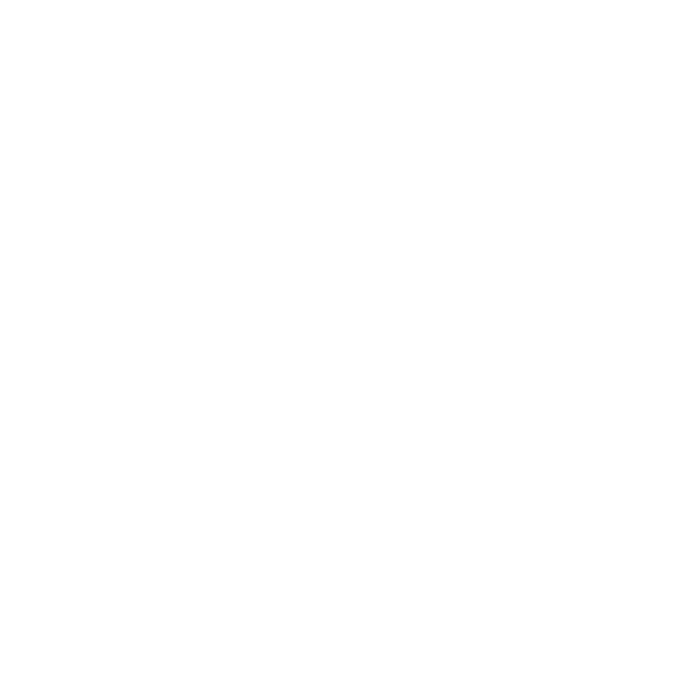 Reklamace zboží 86 Článek I. 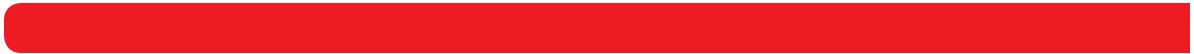 Úvodní ustanovení TentoreklamačnířádstanovíprávaapovinnostiVodafonujakožtoprodávajícíhoaprávaapovinnostifyzických  aprávnickýchosobjakožtokupujících,atovsouladusplatnýmiprávnímipředpisyupravujícímiodpovědnost  Vodafonuzavadyzboží. Článek II. 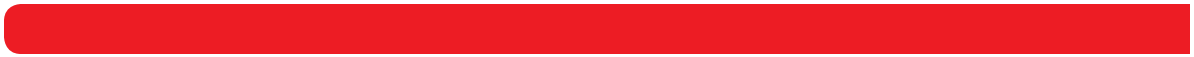 Výklad základních pojmů Pro účely tohoto reklamačního řádu mají uvedené pojmy následující význam: 1.	Zboží – jakákoli komunikační zařízení (přístroje) a jejich příslušenství (zejména mobilní telefony,  netbooky, handsfree sady, baterie), která jsou předmětem kupní smlouvy uzavřené mezi Vodafonem  
a kupujícím. 2. 	Kupující – fyzická nebo právnická osoba, se kterou Vodafone uzavřel kupní smlouvu, na jejímž základě  nabyl kupující po uhrazení kupní ceny vlastnické právo ke zboží. 3.	Práva z vadného plnění – prodávající odpovídá kupujícímu za to, že zboží při převzetí nemá vady. 4.	Jakost při převzetí – zboží má v době převzetí vlastnosti, které si strany ujednaly, případně které  
prodávající popsal nebo které kupující očekával s ohledem na povahu zboží a na základě reklamy, jež zboží provázela: – zboží se hodí k účelu, ke kterému je určeno nebo pro který se obvykle užívá; – zboží odpovídá jakostí nebo provedením vzorku nebo předloze, bylo-li tak smluvně určeno; 
– zboží je v odpovídajícím množství, míře nebo hmotnosti; – zboží vyhovuje požadavkům právních předpisů. 5. 	  6. Prodejna Vodafonu – provozovny Vodafonu registrované v živnostenském rejstříku (obchody, outdoor kiosky, indoor kiosky, Vodafone turné a Mini Vodafone Turné).  
Seznam všech provozoven je k dispozici na vodafone.cz. Reklamující – oprávněná osoba uplatňující práva z vadného plnění. 8.	Autorizovaný servis Vodafonu – autorizované servisní místo, které je Vodafonem pověřeno  k provádění oprav zboží. Seznam autorizovaných servisů Vodafonu je k dispozici na vodafone.cz  
(viz servisní střediska). 9.	Servisní list – doklad vystavený autorizovaným servisem Vodafonu, v němž je uveden výsledek posouzení reklamace ze strany servisu a případně též popis vady zboží a provedené opravy. Článek III. 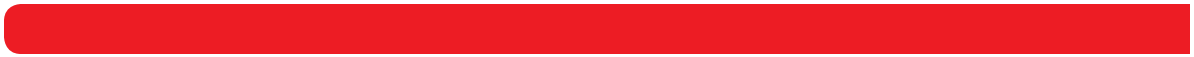 Rozsah a doba odpovědnosti za vadné plnění 1.	Vodafone odpovídá kupujícímu za prodané zboží, a to v případě, že: 
1.	zboží nemá vlastnosti stanovené technickými normami; 2.	zboží má v okamžiku převzetí kupujícím vady. 87 Projeví-li se vada v průběhu šesti měsíců od převzetí, má se za to, že věc byla vadná již při převzetí. To neplatí,  
je-li kupujícím podnikatel a z okolností je zřejmé, že se koupě týká jeho podnikatelské činnosti. Kupujícíjeoprávněnuplatnitprávozvady,kterásevyskytneuspotřebníhozbožívdobědvacetičtyřměsícůodpřevzetí. Upozornění na vlastnosti výrobku: U baterií se v důsledku běžného opotřebení jejich kapacita případně snižuje. 
Při koupi již použitého spotřebního zboží lze vzájemně ujednat zkrácení doby pro uplatnění práv z vadného  
plnění, a to na polovinu zákonné doby. Tato skutečnost je uvedena v dokladu o prodeji zboží, případně  v záručním listě, pokud byl vydán. Je-li na prodávané věci, jejím obalu, v návodu nebo v reklamě uvedena doba, po kterou lze věc použít, použijí  
se ustanovení o záruce za jakost dle § 2113 občanského zákoníku. Článek IV. 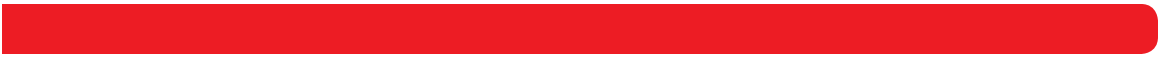 Právo uplatnit reklamaci, způsob a místo jejího uplatnění 1.	Osoby oprávněné k uplatnění reklamace: Reklamaci zboží zakoupeného u Vodafonu může uplatnit ten, kdo prokáže, že je oprávněný k podání reklamace,  
a to zejména dokladem o koupi reklamovaného zboží a/nebo záručním listem v případě, že byl vydán. 2.	Místo a způsob uplatnění reklamace: Reklamace vad zboží zakoupeného u Vodafonu se uplatňuje: 1.	osobně v místě prodeje zboží, případně v kterékoli prodejně Vodafonu  (s výjimkou Vodafone turné, Mini Vodafone Turné); 2.	prostřednictvím České pošty, s. p. (dále „Česká pošta“). Zboží je potřeba v takovém případě zaslat  na adresu VODAFONE – MUFF Logistics – H1, Do Čertous 2634/7, 193 00 Praha 20. 3.	Právo na odstranění vady (opravu zboží) lze uplatnit prostřednictvím autorizovaných servisů Vodafonu  uvedených vodafone.cz. Reklamace u jiných servisních středisek nebude Vodafonem uznána. Při reklamaci zboží musí být vždy předloženo vadné zboží a dále musí reklamující jednoznačným způsobem  prokázat, že je kupujícím, tj. např. předložením faktury, záručního listu, pokud byl vystaven, apod. O reklamaci  
bude pořízen zápis, jehož kopii obdrží reklamující. V případě reklamace prostřednictvím České pošty, s. p. musí  
být zboží a případné dokumenty Vodafonu zaslány společně s popisem reklamované vady. Při uplatnění reklamace zboží je zákazník povinen deaktivovat na svém přístroji mj. službu FMI (Apple – Find  
My iPhone), odstranit ze svého přístroje účet Google, případně vypnout veškeré aplikace, které by mohly  bránit vstupu do přístroje, a znemožnily tak diagnostiku přístroje. Neodstranění účtu Google z reklamovaného  přístroje může mít za následek blokaci přístroje ze strany Google. Případné odblokování přístroje je placená  
služba, za kterou Vodafone nenese zodpovědnost. Dále Vodafone nezajišťuje zálohování dat uložených v mobilním telefonu při jeho převzetí k vyřízení  reklamace a neodpovídá za ztrátu dat při vyřizování reklamace. Vodafone upozorňuje, že v rámci vyřizování reklamace opravou mobilního telefonu bude vždy provedena  nová instalace softwaru, která způsobí ztrátu dat a nastavení. Pokud si zákazník přeje zachovat data uložená  v mobilním telefonu, musí před odevzdáním mobilního telefonu k provedení opravy provést zálohu takových dat. 
Před odevzdáním zboží k reklamaci je reklamující povinen smazat svůj eSIM profil ze zařízení  nebo jej blokovat. 3.	Lhůta pro uplatnění reklamace: 1.	Reklamace se uplatňuje bez zbytečného odkladu, nejpozději do dvaceti čtyř měsíců od převzetí zboží,  není-li dohodnuto jinak. Pro počítání lhůt je rozhodující den přijetí reklamovaného zboží Vodafonem  
(tj. reklamované zboží musí být Vodafonem přijato nejpozději poslední den této lhůty). V případě, že  
reklamující uplatní své právo na odstranění vady (opravu zboží) přímo u autorizovaného servisu Vodafonu (viz výše) a autorizovaným servisem je zjištěno, že se jedná o neodstranitelnou vadu, za kterou Vodafone  odpovídá dle zákona, je reklamující oprávněn bez zbytečného odkladu uplatnit u Vodafonu své právo  z odpovědnosti Vodafonu za vady (jiné než na opravu zboží). 88 Článek V. 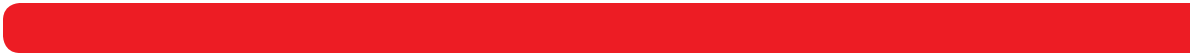 Lhůty pro vyřizování reklamací Reklamacesevyřizujívelhůtáchodpovídajícíchsložitostiatechnickénáročnostiuplatněnéreklamace,nejpozději  
však do třiceti (30) kalendářních dnůoduplatněníreklamaceuVodafonu,pokudseVodafonesreklamujícím  nedohodnounalhůtědelší. Článek VI. 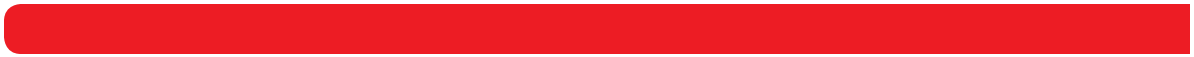 1. 	Práva kupujícího v případě, že je reklamace shledána oprávněnou 
1.	Práva z vadného plnění  Vpřípadě,žejereklamaceshledánaoprávněnou,máreklamujícípředevšímprávonabezplatnéodstraněnívady. 
2.	Dále má kupující právo požadovat i dodání nové věci bez vad, pokud to není vzhledem k povaze vady  nepřiměřené, ale pokud se vada týká pouze součásti věci, může kupující požadovat jen výměnu součásti;  
není-li to možné, může odstoupit od smlouvy. Je-li to však vzhledem k povaze vady neúměrné, má  
kupující právo na bezplatné odstranění vady. 3.	Reklamující má právo na výměnu vadného zboží (dodání nové věci či jen výměnu součásti věci) nebo  
na odstoupení od kupní smlouvy také v případě, že jde sice o vady odstranitelné, zboží však nelze pro  
opakované vyskytnutí vady po opravě nebo pro větší počet vad řádně užívat. O opakované vyskytnutí  
vady po opravě se jedná, když stejná vada, která byla ve lhůtě nejméně dvakrát bezplatně odstraňována,  bude znovu oprávněně reklamována. Větším počtem vad se rozumí alespoň tři vady, které se na  
reklamovaném zboží vyskytnou současně. 4.	V případě, že se na zboží objeví postupně více různých vad, umožní Vodafone reklamujícímu výměnu  
vadného zboží nebo odstoupení od smlouvy v případě uplatnění čtvrté oprávněné reklamace vady zboží. 5.	Nevyužije-likupujícížádnouzvýšeuvedenýchmožností,můžepožadovatpřiměřenouslevu.Kupujícímáprávona přiměřenouslevuivpřípadě,žeVodafonenemůžedodatnovouvěcbezvad,vyměnitjejísoučástnebověcopravit. 
Ostatnínárokyreklamujícíhovyplývajícízplatnýchprávníchpředpisůtímnejsoudotčeny.Reklamujícímusí  přiuplatněníreklamacesdělit,jakýkonkrétnínárokzodpovědnostiVodafonuzavadyuplatňuje.Pokudsi  
reklamujícísvůjnárokzvolí(uplatníjednozesvýchpráv),jesvouvolbouvázánaneníoprávněnjinásledněměnit.  ProstřednictvímautorizovanýchservisůVodafonumůžereklamujícíuplatnitpouzeprávonaodstraněnívady  
(opravuzboží).  V případě, že reklamujícímu vznikne na základě reklamace nárok na výměnu zboží a příslušný typ zboží  
již není v prodeji, bude mu nabídnut obdobný typ stejné značky zboží v ceně původního zboží, případně,  
pokud neexistuje obdobný typ stejné značky zboží v původní ceně, bude kupujícímu vrácena kupní cena  
zboží. Vodafone s reklamujícím se také mohou výslovně dohodnout na výměně vadného zboží za zboží  
jiné značky či zboží s odlišnými vlastnostmi v cenové kategorii reklamovaného zboží.  Při uplatnění práva na výměnu zboží či odstoupení od kupní smlouvy z důvodu opakovaného výskytu  
vady prokazuje kupující oprávněnost svého nároku předložením servisních listů, ve kterých jsou  
zaznamenány předchozí opravy, případně dalších dokladů vztahujících se k reklamaci.  Při uplatnění nároku reklamujícího na odstoupení od kupní smlouvy tímto kupující souhlasí s tím, že  v případě aktuální nedostatečné hotovosti příslušné peněžní částky na prodejním místě je Vodafone  
oprávněn zaslat tuto částku i na bankovní účet kupujícího, který mu kupující uvedl, anebo zaslat  
složenkou prostřednictvím poštovní přepravy. 2. 	Reklamace je shledána neoprávněnou V případě, že je reklamace zboží shledána neoprávněnou, oznámí Vodafone tuto skutečnost reklamujícímu,  
případně zároveň navrhne cenu opravy zboží dle posouzení servisu. Reklamující je povinen do pěti (5)  
pracovních dnů od odeslání či sdělení uvedeného oznámení Vodafonu písemně sdělit, zda souhlasí s cenou  
za opravu zboží dle sděleného návrhu, či zda opravu nepožaduje. Toto vyjádření je pro reklamujícího závazné.  
Pokud se reklamující ve stanovené lhůtě nevyjádří, má se za to, že s návrhem nesouhlasí. Výše uvedeným  
nejsou dotčeny povinnosti reklamujícího vyzvednout si zboží dle čl. VIII tohoto reklamačního řádu.  V případě, kdy je na základě posouzení autorizovaného servisu shledáno mechanické poškození zboží či není  89 nalezena/potvrzena závada zboží, je Vodafone oprávněn naúčtovat reklamujícímu účelně vynaložené náklady  spojené s diagnostikou zboží a jeho dopravou. 3. 	Nezáruční oprava zboží Projeví-li zákazník zájem o nezáruční opravu zboží, jedná se o placenou opravu. Cena opravy bude případně se  zákazníkem dohodnuta před provedením opravy v návaznosti na cenový návrh. Článek VII. 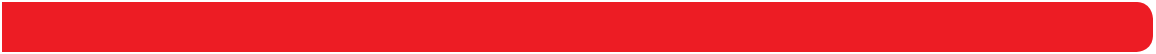 Výpůjčka telefonu po dobu reklamace Vodafone může po dobu opravy mobilního telefonu poskytnout reklamujícímu náhradní mobilní telefon, a to  
formou výpůjčky. Takto vypůjčený telefon je reklamující povinen užívat v souladu s účelem, ke kterému mu byl  vypůjčen, a chránit ho před poškozením, ztrátou a zničením. Reklamující není oprávněn přenechat vypůjčený  
telefon k užívání třetím osobám a nese riziko za veškeré případné škody vzniklé v době od jeho převzetí do  jeho vrácení Vodafonu. V případě jeho poškození má Vodafone právo na náhradu škody, která mu tím vznikla.  Vypůjčený telefon je reklamující povinen vrátit při převzetí zboží dle čl. VIII reklamačního řádu, nejpozději však  
ve lhůtě stanovené v dohodě o výpůjčce. Na výpůjčku telefonu nemá reklamující právní nárok. Článek VIII. 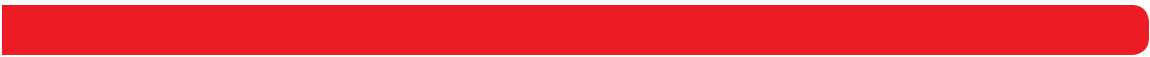 Převzetí zboží po vyřízení reklamace, úschova zboží 1.	V případě, že reklamace vad zboží není vyřízena ihned, je reklamující povinen vyzvednout si reklamované  zboží u Vodafonu do tří (3) pracovních dnů od obdržení výzvy, že reklamace byla vyřízena, a to bez ohledu  
na to, zda byla vyřízena ve prospěch či neprospěch reklamujícího. Pokud nebude Vodafonem oznámeno  
dřívější vyřízení reklamace dle předchozí věty, je reklamace vyřízena 30. dnem od uplatnění reklamace  u Vodafonu dle čl. V tohoto reklamačního řádu a reklamující je povinen si k tomuto dni reklamované zboží  vyzvednout a informovat se o výsledku reklamace. Pokud nebude zboží vyzvednuto v uvedené lhůtě, je  
Vodafone oprávněn za každý den, kdy je reklamující v prodlení s vyzvednutím zboží, účtovat náklady za  
uskladnění ve výši 10 Kč za každý započatý den. 2.	Nevyzvedne-li si reklamující reklamované zboží do šesti (6) měsíců ode dne, kdy k tomu byl povinen,  je Vodafone oprávněn reklamované zboží na náklady reklamujícího prodat či zlikvidovat. V případě prodeje je Vodafone oprávněn odečíst si náklady na uskladnění reklamovaného zboží a náklady prodeje. Článek IX. 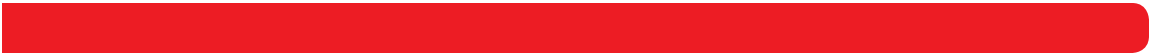 Zrušovací, přechodná a závěrečná ustanovení 1.	Na tuto smlouvu se vztahují příslušná ustanovení zákona č. 89/2012 Sb., občanský zákoník, a zákona  č. 127/2005 Sb., o elektronických komunikacích a o změně některých souvisejících zákonů (zákon  o elektronických komunikacích), ve znění pozdějších předpisů. Pokud jste uzavřeli smlouvu v postavení  spotřebitele, můžete v souladu se zákonem č. 634/1992 Sb., o ochraně spotřebitele, v platném znění,  
řešit spory vyplývající ze smlouvy i mimosoudně, a to v případě sporu týkajícího se služeb elektronických  komunikací u Českého telekomunikačního úřadu (ctu.cz), v případě sporu týkajícího se poskytování  
finančních služeb u Finančního arbitra (finarbitr.cz) a v případě ostatních sporů pak u České obchodní  
inspekce (coi.cz). 2.	Reklamační řád je k nahlédnutí ve všech prodejnách Vodafonu a na stránkách vodafone.cz. 3.	Tentoreklamačnířádnabýváúčinnostidnem1.8.2021aplněnahrazujereklamačnířádzedne19.8.2019.  Společnost Vodafone Czech Republic a. s. se sídlem na náměstí Junkových 2, 155 00 Praha 5,  
IČ: 25788001, zapsaná do obchodního rejstříku vedeného Městským soudem v Praze, spis. zn.: B.6064 90 Obchodní podmínky OneNet  Rámcové smlouvy o prodeji zboží a poskytování služeb Vodafone OneNet (dále jen „Smlouva“) společnosti Vodafone Czech Republic a.s. se sídlem náměstí Junkových 2, 155 00 Praha 5, IČO: 25788001, zapsané v obchodním rejstříku vedeném Městským soudem v Praze, sp.  zn. B 6064 (dále jen „Poskytovatel“)  1. 	Obecná ustanovení, definice pojmů  2.1   Tyto Obchodní podmínky OneNet stanoví podmínky, za nichž Poskytovatel poskytuje Účastníkovi Služby, kterými se rozumí jak veřejně dostupné služby elektronických komunikací, tak i jiné služby (hosting, BlackBerry, kancelář online, server housing, pronájem zařízení, web hosting atd.) a uskutečňuje prodej telefonů a jejich příslušenství, jakož i prodej dalších zařízení, a dále povinnosti Účastníka, k nimž se uzavřením Smlouvy zavazuje. Konkrétní Služba, která bude Účastníkovi poskytována, bude specifikována v Dílčí smlouvě. Dále uvedená práva a povinnosti smluvních stran ohledně Služby se použijí v tom rozsahu, v jakém jsou pro konkrétní Službu aplikovatelná. 2.2   V případě, že je v těchto Obchodních podmínkách OneNet použit pojem s velkým počátečním písmenem, jedná se o pojem definovaný těmito  obchodními  podmínkami,  Smlouvou  nebo  jednotlivými  Dílčími  smlouvami  uzavřenými  ke  Smlouvě  případně  v  jiných dokumentech Poskytovatele, které tvoří součást dokumentace daného smluvního vztahu.  2. 	Práva a povinnosti smluvních stran  2.1   Poskytovatel je povinen dodat Účastníkovi objednané SIM karty a zboží v souladu s Dílčí smlouvou nejpozději do 30 dnů ode dne účinnosti příslušné Dílčí smlouvy, není-li dohodnuto jinak. Poskytovatel je povinen začít s poskytováním Služeb nejpozději do 60 dnů ode dne účinnosti příslušné Dílčí smlouvy, není-li dohodnuto jinak. Výše uvedené platí i v případě, že Poskytovatel Účastníkovi poskytoval Služby před podpisem Dílčí smlouvy (tzn. v případě, kdy dochází k uzavření nové Dílčí smlouvy po uplynutí doby trvání předchozí Dílčí smlouvy).  2.2   Účastník bere na vědomí, že vzhledem k možné časové prodlevě ode dne uzavření Dílčí smlouvy do sjednaného dne dodání zboží může dojít k situaci, kdy objednané zboží nebude z důvodů nikoli na straně Poskytovatele k dispozici, a souhlasí s tím, že ho v takovém případě bude Poskytovatel kontaktovat a nabídne mu zboží typově a cenově blízké původně objednanému zboží k náhradnímu výběru. Po provedení náhradního výběru je Poskytovatel povinen náhradní zboží dodat Účastníkovi do 14 dnů od obdržení nové objednávky.  2.3   Účastník je povinen všechny SIM karty objednané na základě Dílčí smlouvy aktivovat, a to nejpozději do 30 dnů ode dne jejich obdržení, nejpozději však k datu zřízení Služby dle Dílčí smlouvy. Neučiní-li tak, je Poskytovatel oprávněn veškeré SIM karty aktivovat automaticky. V takovém  případě  Poskytovatel  provede  na  SIM  kartách  aktivaci  základních  Služeb,  případnou  dodatečnou  aktivaci  ostatních objednaných Služeb provede pouze na základě dodatečné žádosti Účastníka. Výše uvedené platí i v případě, že SIM karty byly Účastníkovi zaslány na základě uzavřené Dílčí smlouvy, avšak zaslanou zásilku se Účastníkovi nepodařilo doručit. V takovém případě se zásilka považuje za doručenou v souladu s podmínkami doručování stanovenými ve Všeobecných podmínkách pro poskytování služeb společnosti Vodafone (dále jen „Všeobecné podmínky“).  2.4   Účastník  má  právo  požádat  Poskytovatele  o  zařazení  SIM  karet  aktivovaných  na  základě  nepísemné  smlouvy  uzavřené  mezi Poskytovatelem a Účastníkem pod právní režim Smlouvy, resp. Dílčí smlouvy.  2.5   Poskytovatel je oprávněn stanovit Účastníkovi Volací limit pro čerpání Služeb Poskytovatele pro každé zúčtovací období. Volací limit určuje rozsah Služeb, které může Účastník v příslušném období vyčerpat nad rámec hodnoty paušálu dle svého tarifu, a to hromadně pro všechny SIM karty aktivované v režimu Smlouvy včetně roamingových služeb a mezinárodního volání. Při překročení Volacího limitu v průběhu zúčtovacího období je Poskytovatel oprávněn, nikoli povinen, zablokovat SIM karty Účastníka. Poskytovatel je rovněž oprávněn požadovat jako podmínku uzavření Dílčí smlouvy úhradu Volací jistiny.  2.6   Účastník je oprávněn si kdykoli objednat u Poskytovatele prostřednictvím jednotlivých objednávek služeb další Služby a zboží dle aktuální nabídky Poskytovatele určené pro tuto Smlouvu. Poskytovatel takovou objednávku Účastníka bezdůvodně neodmítne za podmínky neexistence jakýchkoli splatných závazků vůči Poskytovateli či jiného porušení Smlouvy, příp. jakékoli Dílčí smlouvy, ze strany Účastníka. V této souvislosti se pro vyloučení pochybností uvádí, že Účastník nemá právo na poskytování slev a dalších finančních zvýhodnění určených Poskytovatelem pro jiný typ smlouvy, než je Smlouva. Závazek Účastníka čerpat Služby v minimálním rozsahu uvedeném ve Smlouvě není vázán na existenci či minimální počet aktivních SIM karet ani na trvání jednotlivých Dílčích smluv; ukončení poskytování Služby/Služeb dle Dílčích smluv (popř. zrušení či přenesení telefonních čísel k jinému operátorovi) nemá vliv na tuto povinnost Účastníka, která trvá po dobu trvání Smlouvy.  2.7   Služby  jsou  Poskytovatelem  poskytovány  nepřetržitě  s  výjimkou  doby  pro  jejich  plánovanou  údržbu.  Pokud  to  bude  možné, Poskytovatel o plánovaném výpadku či omezení Služby s předstihem informuje Účastníka.  2.8   Pro zajištění plánované údržby zařízení a pro zajištění prací souvisejících s rozvojem technické infrastruktury sítě elektronických komunikací Poskytovatelem jsou vymezeny pravidelné časové intervaly – tzv. „servisní okna“, a to v následujících dnech a hodinách:  (I) 	Servisní okno „A“ – každé úterý a čtvrtek v době od 00:00 do 05:00 hodin.  (II)   Servisní okno „B“ – každá sobota v sudém kalendářním týdnu v době od 14:00 do 19:00 hodin.  (III)   Servisní okno „A“ může Operátor využívat bez omezení, včetně prací, které se projeví výpadkem velké části sítě. Poskytovatel může využít v daném týdnu pouze jedno servisní okno „A“. Servisní okno „B“ slouží pro provádění prací, které nelze provádět v nočních hodinách. Poskytovatel může využít v daném kalendářním měsíci pouze jedno servisní okno „B“.  Zvláštní ujednání pro fixní služby elektronických komunikací (pevné linky, data, internet)  2.9   Poskytovatel  umožní  Účastníkovi  užívat  rovněž  Služby  založené  na  přenosu  informací  mezi  koncovým  elektronickým  zařízením nainstalovaným u Účastníka a veřejnou sítí elektronických komunikací Poskytovatele.  C2 General 91 2.10  S ohledem na specifickou povahu fixních služeb elektronických komunikací je Poskytovatel oprávněn před zřízením (aktivací) takové Služby  dle  potřeby  dodatečně  ověřit  místní  a  technické  podmínky  požadované  Služby.  V  případě  zjištění  jakýchkoli  překážek poskytování Služby předloží Poskytovatel Účastníku do 5 pracovních dnů od zjištění překážky návrh řešení na odstranění překážky, pro které nelze objednávku Služby realizovat dle místních a technických podmínek Účastníka, je-li to možné. Pokud bude toto navrhované řešení odsouhlaseno, uzavřou smluvní strany novou Dílčí smlouvu zahrnující toto řešení.  V případě, že Poskytovatel neoznámí Účastníku nejpozději do 15 pracovních dnů od uzavření Dílčí smlouvy, že byly při ověřování technických a místních podmínek zjištěny překážky poskytování Služby, má se za to, že žádné takové překážky neexistují.  2.11  Pokud dle místních a technických podmínek mohou být Služby Poskytovatelem řádně poskytovány, zavazuje se Poskytovatel příslušnou Službu zřídit (aktivovat) Účastníkovi nejpozději ve lhůtě sjednané v Dílčí smlouvě.  2.12  Není-li mezi smluvními stranami písemně dohodnuto jinak, je Služba zřízena, v případě, že si Účastník objednal jako součást Služby též instalaci koncového zařízení nebo jiného zařízení u Účastníka, dnem podpisu Předávacího protokolu, je-li však k použití Služby třeba ještě dalšího úkonu Poskytovatele, dnem, kdy Poskytovatel oznámí Účastníkovi, že Služba je aktivní, a v ostatních případech dnem zprovoznění Služby ze strany Poskytovatele (důkazem je záznam ze systému Poskytovatele).  2.13  Účastník se zavazuje poskytnout Poskytovateli plnou součinnost při zřízení Služby a prověřování místních a technických podmínek pro poskytování Služeb.  2.14  V případě, že si Účastník objednal jako součást Služby též instalaci koncového zařízení nebo jiného zařízení u Účastníka, zavazuje se Účastník zejména:  (I) 	zajistit součinnost při přípravě stavebních a instalačních činností a za tím účelem zajistit písemný souhlas vlastníka nemovitosti s instalací zařízení, v případě nutnosti provádění stavebních úprav nemovitosti rovněž zajistit možnost uzavření nájemní smlouvy mezi Poskytovatelem a vlastníkem nemovitosti za účelem odepisování hodnoty stavebních úprav;  (II)   na žádost poskytnout Poskytovateli stavební plány a/nebo fotodokumentaci objektu, ve kterém bude zařízení instalováno včetně  všech případných plánovaných stavebních úprav, umístění staveb v příslušném objektu nebo v jeho okolí;  (III)   zajistit na své náklady potřebné provozní prostory a podmínky pro provoz zařízení (tzn. dodávku elektrické energie, potřebná  povolení vyplývající z právních předpisů, zejména stavebního zákona atd.);  (IV)  zajistit, aby prostor k umístění instalovaného zařízení splňoval minimální požadavky na ochranu před mechanickým poškozením. Z tohoto důvodu je jako součást instalace dodáván rack či polička sloužící k upevnění instalovaného zařízení, a to pro případ, že Účastník není schopen poskytnout adekvátní řešení pro instalaci. Instalace zařízení na zem, či volné umístění na zvýšeném místě, kde hrozí jeho stržení, je zakázána.  2.15  Účastník souhlasí s tím, že lhůta sjednaná v Dílčí smlouvě pro zřízení Služby se prodlužuje o dobu, po kterou byl Účastník v prodlení se zajištěním součinnosti. Při předání a převzetí zařízení bude vyhotoven Předávací protokol obsahující přesný popis stavu zařízení, který bude podepsaný oběma smluvními stranami. Poskytovatel může být zastoupen na základě plné moci dodavatelskou firmou.  2.16  Účastník bere na vědomí, že s ohledem na technologický vývoj může být k řádnému poskytování Služby potřeba v době po instalaci změnit  technické  řešení  včetně  výměny  instalovaného  zařízení.  V  takovém  případě  se  Účastník  zavazuje  poskytnout  k  tomu Poskytovateli veškerou potřebnou součinnost.  2.17  Účastník bere na vědomí, že není-li v Dílčí smlouvě sjednáno jinak, zůstává koncové či jiné zařízení ve vlastnictví Poskytovatele.  2.17.1 Vzhledem k tomu se Účastník zavazuje poskytnout Poskytovateli potřebnou součinnost a umožnit mu přístup k tomuto zařízení za účelem jeho kontroly a pravidelné údržby, a to i v prostorách, které nemá Účastník v nájmu a patří jiné osobě. V případě  poruchy zařízení je Účastník povinen Poskytovatele bez zbytečného odkladu o uvedeném informovat. Současně je Účastník povinen umožnit Poskytovateli přístup k tomuto zařízení za účelem jeho opravy nebo výměny.  2.17.2 Účastník není oprávněn jakýmkoli způsobem do daného zařízení zasahovat ani s tímto zařízením jakkoli manipulovat a provádět jakékoli  změny  v  konfiguraci  takového  zařízení  bez  předchozího  souhlasu  Poskytovatele.  Účastník  je  současně  povinen  zabezpečit zařízení před poškozením, ztrátou nebo zničením.  2.17.3 Účastník se v případě ukončení Dílčí smlouvy (případně Smlouvy) zavazuje umožnit Poskytovateli na základě jeho výzvy deinstalaci tohoto zařízení ve lhůtě určené Poskytovatelem. V případě porušení této povinnosti se Účastník zavazuje uhradit  Poskytovateli smluvní pokutu ve výši rovnající se ceně uvedené v Dílčí smlouvě jako pořizovací cena konkrétního zařízení.  2.18  Účastník je povinen poskytnout Poskytovateli veškerou potřebnou součinnost a umožnit mu přístup ke koncovému či jinému zařízení za účelem kontroly a údržby, jakož i zdržet se jakýchkoli zásahů, manipulace či změn v konfiguraci zařízení bez předchozího souhlasu Poskytovatele i v případě, že je koncové či jiné zařízení ve vlastnictví Účastníka. V opačném případě je odpovědnost Poskytovatele za jakoukoli  škodu  vzniklou  Účastníkovi,  zejména  z  důvodu  nedodržení  garantované  úrovně  kvality  poskytovaných  Služeb,  zcela vyloučena.  2.19  Účastník je rovněž povinen dodržovat veškeré další instrukce Poskytovatele, týkající se zacházení s koncovými zařízeními, jejich umístěním apod.  2.20  Při instalaci koncových a jiných zařízení se Účastník zavazuje poskytnout Poskytovateli maximální součinnost a zajistit, aby zařízení mohlo být umístěno na vhodném místě a konfigurováno způsobem doporučeným Poskytovatelem. V případě, že koncové či jiné  zařízení bude umístěno a konfigurováno na žádost Účastníka v rozporu s těmito doporučeními, bude taková konfigurace považována za nestandardní a vylučující případnou odpovědnost Poskytovatele za nedodržení garantované úrovně kvality poskytovaných Služeb v odpovídajícím rozsahu.  2.21  V případě zjištění neoprávněného zásahu do instalace či konfigurace instalovaného zařízení bez vědomí Poskytovatele či poruchy související či vyplývající z nestandardní instalace a nutnosti servisního zásahu Poskytovatele či smluvního partnera Poskytovatele je Poskytovatel rovněž oprávněn účtovat Účastníkovi cenu za neoprávněný servisní výjezd ve výši dle platného Ceníku. V uvedených případech Poskytovatel rovněž nenese jakoukoli odpovědnost za nedodržení garantované úrovně kvality poskytovaných Služeb.  2.22  V případě, že Poskytovatel jako součást Služby pronajal Účastníkovi koncové zařízení či jiné věci sloužící k provozování sjednané Služby, je Účastník povinen umožnit Poskytovateli na základě jeho výzvy ve lhůtě určené Poskytovatelem deinstalaci tohoto zařízení, případně je v této lhůtě Poskytovateli vrátit. V případě porušení této povinnosti se Účastník zavazuje uhradit Poskytovateli smluvní pokutu ve  výši rovnající se ceně uvedené v Dílčí smlouvě jako pořizovací cena konkrétního zařízení.  2.23  V případě, že mezi smluvními stranami bude uzavřena Dílčí smlouva, na základě které bude mít Účastník zájem o zřízení Služby, k jejímuž řádnému fungování je třeba zřídit přípojku (koncový bod), souhlasí Účastník s tím, že nemůže bez souhlasu Poskytovatele objednat, resp. nechat přeložit/ přemístit, provést změnu nebo zrušení účastnictví této přípojky u jiného poskytovatele. Jestliže C2 General 92 Účastník uvedené poruší, jedná se o podstatné porušení Dílčí smlouvy a Poskytovatel může okamžitě odstoupit od Smlouvy, Dílčí smlouvy, příp. dalších Dílčích smluv, a to ke dni zrušení této přípojky.  2.24  V případě, že součástí Služby bude dodání speciálního softwaru, tzv. softwarového klienta, které bude instalováno na zařízení, které nebude ve vlastnictví Poskytovatele, zavazuje se Účastník tento speciální software po ukončení Dílčí smlouvy, na základě které bude tento speciální software instalován, bez zbytečného odkladu deinstalovat.  2.25  V případě, že k poskytování Služby bude Účastníkovi přiděleno geografické číslo, je Účastník oprávněn toto číslo užívat pouze v místě zřízení Služby uvedeném v Dílčí smlouvě. V případě porušení této povinnosti se Účastník vystavuje nebezpečí porušování platných právních předpisů upravujících pravidla pro poskytování služeb elektronických komunikací, a to zejména úpravy týkající se předávání lokalizačních údajů v souvislosti s dostupností čísel tísňového volání.  3. 	Cena a platební podmínky  3.1   Účastník se zavazuje zaplatit za poskytnuté Služby ceny uvedené v Dílčí smlouvě a nejsou-li tyto v Dílčí smlouvě sjednány, tak ceny dle platného Ceníku služeb Poskytovatele pro daný typ Dílčí smlouvy, a to na účet uvedený ve Smlouvě, případně na jiný účet, který Poskytovatel Účastníkovi písemně sdělí. Účastník se zavazuje uhradit tyto ceny ve lhůtě splatnosti uvedené na Vyúčtování Služeb.  3.2   V případě, že je Účastník v prodlení s placením Vyúčtování a neuhradí Vyúčtování ani na základě upozornění v náhradní lhůtě k plnění, která činí nejméně 10 kalendářních dní, poskytnuté mu Poskytovatelem, je Poskytovatel oprávněn omezit či přerušit poskytování Služeb nebo nedodat dosud Účastníkovi nepředané zboží.  3.3   Poskytovatel se zavazuje vystavit Vyúčtování Služeb do 15 dnů po skončení zúčtovacího období, které činí jeden kalendářní měsíc.  3.4   V případě změny výše závazku minimální měsíční částky sjednané dle Smlouvy v průběhu zúčtovacího období je nová výše tohoto závazku započítána vždy až od začátku následujícího zúčtovacího období.  
4. 	Některá ustanovení týkající se Dílčích smluv  4.1   Jednotlivé Dílčí smlouvy nabývají platnosti a účinnosti dnem jejich podpisu poslední ze smluvních stran. Jednotlivé Dílčí smlouvy nejsou smlouvami na sobě vzájemně souvisejícími, pokud není v Dílčí smlouvě stanoveno výslovně jinak. Dílčí smlouvy mohou být měněny nebo zrušeny pouze na základě písemné dohody smluvních stran, není-li dále stanoveno jinak. Za písemnou formu nebude pro změnu nebo zrušení Dílčí smlouvy považována výměna e-mailových či jiných elektronických zpráv. Trvání a ukončení Dílčí smlouvy nemá vliv na trvání Smlouvy, ukončením Smlouvy však zanikají veškeré navazující Dílčí smlouvy.  4.2   V případě, že je v Dílčí smlouvě sjednána závazná minimální doba trvání Dílčí smlouvy, je Účastník oprávněn Dílčí smlouvu vypovědět nejdříve k datu, kdy uplyne závazná minimální doba trvání Dílčí smlouvy, přičemž písemná výpověď musí být doručena Poskytovateli nejméně 3 měsíce před uplynutím minimální doby trvání. Po uplynutí minimální doby trvání Dílčí smlouvy může Účastník Dílčí smlouvu ukončit písemnou výpovědí s výpovědní dobou 3 měsíce, která začne běžet prvního dne kalendářního měsíce následujícího po měsíci, ve kterém byla výpověď doručena Poskytovateli. Uvedené neplatí pro Dílčí smlouvy, na jejichž základě Poskytovatel poskytuje Účastníkovi veřejně dostupnou službu elektronických komunikací, Účastník i Poskytovatel je oprávněn takové Dílčí smlouvy vypovědět před uplynutím sjednané minimální doby trvání, přičemž taková Dílčí smlouva bude ukončena do 30 dnů od doručení výpovědi, pokud nebude dohodnuto jinak.  4.3   Účastník dále nemůže ukončit trvání Dílčí smlouvy, pokud jsou Služby poskytované prostřednictvím této smlouvy nezbytné pro poskytování dalších souvisejících Služeb na základě jiné Dílčí smlouvy, jejíž minimální doba trvání ještě neuplynula; pakliže k ukončení takové Dílčí smlouvy dojde, a to z důvodu na straně Účastníka (zejména odstoupením od Dílčí smlouvy či od Smlouvy ze strany Poskytovatele, ukončením podnikatelské činnosti Účastníka apod.), je Poskytovatel v takovém případě oprávněn doúčtovat Účastníkovi cenu takové Služby do konce doby trvání závazku, sjednané v příslušné Dílčí smlouvě, což neplatí, pokud je Účastníkem fyzická osoba podnikající.  4.4   V případě, že na základě technického šetření bude zjištěno, že Službu nelze z technických nebo jiných objektivních příčin zřídit za podmínek sjednaných v Dílčí smlouvě, oznámením uvedené skutečnosti Účastníkovi Dílčí smlouva zaniká, nebude-li mezi stranami písemně dohodnuto jinak.  5. 	Správa firemního účtu, kontaktní osoba  5.1   Účastník je povinen zvolit si heslo Administrátora (správce firemního účtu), po jehož uvedení je oprávněn provádět i na dálku změny v rámci jednotlivých Služeb (s výjimkou záležitostí, k nimž je vyžadována výlučně písemná forma). Účastník je dále povinen stanovit kontaktní osobu k jednání s Poskytovatelem ve všech záležitostech souvisejících se Smlouvou. Kontaktní osoba a kontaktní údaje Účastníka jsou uvedeny ve Smlouvě. Účastník je povinen bezodkladně nahlásit Poskytovateli jakoukoli změnu kontaktních údajů a osob uvedených ve Smlouvě s tím, že na žádost Poskytovatele je povinen změnu doložit.  5.2   Účastník je oprávněn zvolit si v rámci Dílčích smluv další osoby, které budou za něho oprávněny v rámci těchto Dílčích smluv jednat. V případě, že Účastník zvolí nějakou osobu jako tzv. technický kontakt, je tato osoba oprávněna za Účastníka vyřizovat veškeré technické náležitosti včetně podpisu Předávacích protokolů. Účastník současně potvrzuje, že od osoby uvedené jako technický kontakt získá předem souhlas k poskytnutí jejích osobních údajů Poskytovateli, a to na dobu poskytování Služeb a k výše uvedenému účelu.  6. 	Zvláštní ustanovení týkající se koupě zboží  6.1   Vlastnické právo ke zboží nabývá Účastník úplným zaplacením kupní ceny, která je mezi smluvními stranami sjednána v Dílčí smlouvě. Účastník je povinen zaplatit kupní cenu v hotovosti při převzetí zboží či bezhotovostním převodem s uvedením příslušného variabilního symbolu na bankovní účet Poskytovatele do 15 pracovních dní od dodání zboží, není-li dohodnuto jinak, a to na základě faktury vystavené Poskytovatelem. Cena za zboží se považuje za zaplacenou dnem připsání částky na bankovní účet Poskytovatele uvedený ve Smlouvě, nebo předáním hotovosti oprávněnému zástupci Poskytovatele. Nebezpečí škody na zboží přechází z Poskytovatele na Účastníka okamžikem předání zboží Účastníkovi v místě plnění, které musí být vždy Účastníkem specifikováno v objednávce.  6.2   V případě, že je Účastník v prodlení s placením kupní ceny zboží a neuhradí ji ani na základě upozornění v náhradní lhůtě k plnění, která činí nejméně 10 kalendářních dní, poskytnuté mu Poskytovatelem, je Poskytovatel oprávněn omezit či přerušit poskytování Služeb nebo nedodat dosud Účastníkovi nepředané zboží.  6.3   Účastník je povinen bez zbytečného odkladu po převzetí zboží provést jeho kontrolu a v případě jakéhokoli zjištěného rozdílu od své objednávky co do množství či druhu zboží je povinen tento rozdíl oznámit Poskytovateli nebo jeho pověřenému zástupci. Reklamace vadného zboží se řídí platnými právními předpisy a Reklamačním řádem.  C2 General 93 7. 	Zneužívání služeb  7.1   Účastník není oprávněn používat SIM karty poskytnuté dle Smlouvy, resp. jednotlivých Dílčích smluv k jiným účelům, než pro které jsou určeny, a to zejména ke komerční terminaci hovorů. Účastník je oprávněn SIM karty používat výhradně jako doplňkové zařízení pobočkových ústředen schválených Českým telekomunikačním úřadem vytvářejícím nestandardní rozhraní pro připojení pobočkové ústředny k veřejným sítím elektronických komunikací. Při připojení pobočkové ústředny k síti elektronických komunikací s využitím SIM karty jako GSM brány musí být dodržen postup a splněny podmínky dle platných právních předpisů, přičemž Účastník je povinen vyžádat si předchozí písemný souhlas Poskytovatele k využití konkrétní SIM karty, která bude určena prostřednictvím IMSI (čísla SIM karty) nebo MSISDN jako GSM brána. Seznam čísel SIM karet a telefonních čísel, k nimž dává Poskytovatel souhlas dle tohoto článku, je nedílnou součástí Dílčí smlouvy a tvoří její přílohu. Účastník není oprávněn prodat či převést práva k jakékoli ze Služeb  bez předchozího písemného souhlasu Poskytovatele. V případě porušení některé z těchto povinností je Poskytovatel oprávněn okamžitě omezit nebo přerušit poskytování Služeb dle Dílčí smlouvy, příp. Smlouvy. Poskytovatel dále může omezit nebo přerušit užívání Služeb v případě, že Účastník bude užívat služby způsobem, který může negativně ovlivnit kvalitu Služeb poskytovaných jiným účastníkům Poskytovatele, případně provoz sítě či jakékoli její části, nebo bude existovat důvodné podezření, že Účastník zneužívá nebo zneužíval služby (způsob užívání Služeb Účastníkem např. vykazuje charakteristiky strojového generování provozu nebo jsou Služby užívány jiným nestandardním  způsobem).  Poskytovatel  je  oprávněn  Účastníkovi  v  odůvodněných  případech  jednostranně  změnit  rozsah poskytovaných služeb nebo nastavit maximální počet SIM karet, které mu na základě uzavřené Smlouvy a jednotlivých Dílčích smluv poskytne. Maximální počet SIM karet je závislý na počtu zaměstnanců Účastníka.  8. 	Další účastníci  8.1   Podmínky Smlouvy se mohou na základě písemného souhlasu Poskytovatele vztahovat i na právní subjekty, které jsou s Účastníkem v tzv. podnikatelském seskupení nebo v jiném prokazatelném vztahu ekonomické závislosti (dále „Další účastník“). Podmínkou však je písemné potvrzení Účastníka, že s přistoupením Dalšího účastníka souhlasí a že ho seznámil se všemi podmínkami Smlouvy, a uzavření příslušné písemné dohody o přistoupení, jejímž obsahem bude prohlášení Dalšího účastníka, že souhlasí s podmínkami Smlouvy a ke Smlouvě v plném rozsahu přistupuje. V případě splnění uvedených podmínek nebude Poskytovatel souhlas bezdůvodně odpírat. Okamžikem nabytí účinnosti dohody o přistoupení nabývá Další účastník práv a povinností Účastníka dle této Smlouvy, s výjimkou možnosti rozhodování o přistoupení dalšího účastníka ke Smlouvě.  8.2   Nedohodnou-li se Poskytovatel a Další účastník jinak, smluvní vztah mezi Dalším účastníkem a Poskytovatelem zaniká ukončením Smlouvy, přičemž Účastník je oprávněn z pozice administrátora ukončit poskytování služeb pro Dalšího účastníka.   8.3   Veškerá Vyúčtování za zboží i Služby vystavovaná pro další účastníky budou vystavována na obchodní firmu Dalších účastníků, přičemž Účastník ručí společně a nerozdílně Poskytovateli za splnění závazků Dalších účastníků v souladu s § 1872 a násl. či v souladu s § 2018 a násl. zákona č. 89/2012 Sb., občanského zákoníku, ve znění pozdějších předpisů (dále jen „občanský zákoník“).  9. 	Uživatel Služeb  9.1   Účastník je povinen seznámit osoby, kterým umožní užívání Služeb podle této Smlouvy (dále jen „Uživatel“), s podmínkami Smlouvy, Dílčích smluv, Všeobecnými podmínkami a Informacemi pro účastníka a uživatele o zpracování osobních, identifikačních, provozních a lokalizačních údajů (dále jen „Informace“), (dále společně jen „Údaje“). Služby je oprávněn využívat výhradně Účastník, tzn. Uživatelem mohou být pouze zaměstnanci Účastníka a členové statutárních orgánů Účastníka. Umožnění užívání Služeb jiným osobám je v rozporu s účelem Smlouvy a je považováno za zneužívání Služeb.  9.2   V případě využití Služby, na základě které Účastník získá přístup k provozním údajům spojeným s jednotlivými účastnickými mobilními čísly (dále jen „MSISDN“), je Účastník povinen o této skutečnosti Uživatele předem informovat.  9.3   V případě, že by Uživatel vyslovil nesouhlas se zpracováním údajů pro některý z účelů vymezených v Informacích nebo s poskytnutím údajů Účastníkovi, je Účastník povinen Poskytovatele informovat, s výjimkou případů, kdy je Uživateli umožněno odvolání souhlasu přímo.  10.  Ukončení Smlouvy  10.1  Smlouva je ukončena v případě ukončení podnikatelské činnosti jedné ze smluvních stran, a to ke dni právní moci příslušného rozhodnutí. V případě, že je smluvní straně známo, že dojde k ukončení její podnikatelské činnosti, je povinna o této skutečnosti druhou smluvní stranu neprodleně informovat.  10.2  Smluvní strany mohou od Smlouvy odstoupit pouze z důvodů uvedených ve Smlouvě nebo z důvodů, které předpokládá ustanovení § 2001 a násl. občanského zákoníku. Odstoupení od Smlouvy z důvodů na straně Účastníka nemá vliv na povinnost Účastníka uhradit smluvní pokutu za předčasné ukončení Smlouvy.  10.3  Poskytovatel je oprávněn od Smlouvy odstoupit, a to i okamžitě, v případě podstatného porušení Smlouvy ze strany Účastníka spočívajícího zejména (I) v prodlení Účastníka s placením ceny za Služby či zboží trvajícím minimálně 30 kalendářních dnů, (II) v prodlení Účastníka se zaplacením smluvní pokuty či její části trvajícím minimálně 30 kalendářních dnů, (III) v použití SIM karet k jiným účelům, než ke kterým jsou určeny (zneužívání služeb), či porušení povinnosti uvedené v čl. 7 těchto obchodních podmínek, (IV) v poškozování koncového či jiného zařízení Poskytovatele, (V) v neposkytnutí součinnosti Účastníka nezbytné pro poskytování Služeb poskytovatelem nebo (VI) v porušení informační povinnosti o ukončení podnikatelské činnosti. Poskytovatel je dále oprávněn okamžitě odstoupit od Smlouvy nebo přerušit poskytování Služeb v případě zahájení insolvenčního řízení, v případě vydání rozhodnutí o úpadku nebo v případě, že insolvenční návrh byl zamítnut proto, že majetek nepostačuje k úhradě nákladů insolvenčního řízení, nebo konkurs byl zrušen  proto,  že  majetek  byl  zcela  nepostačující,  jakož  i  v  případě  rozhodnutí  o  vstupu  Účastníka  do  likvidace.  Odstoupením Poskytovatele od Smlouvy  zanikají rovněž jednotlivé Dílčí smlouvy. Odstoupení je účinné dnem doručení odstoupení, není-li  v odstoupení uvedeno datum pozdější. Odstoupením od Smlouvy není jakkoli dotčeno právo Poskytovatele na úhradu jakýchkoli dlužných částek, smluvních pokut sjednaných ve Smlouvě a Dílčí smlouvě a příp. náhradu škody.  10.4  Účastník i Poskytovatel je oprávněn ukončit tuto Smlouvu výpovědí nejdříve k poslednímu dni doby trvání doby určité, na kterou byla Smlouva sjednána, přičemž písemná výpověď musí být doručena druhé smluvní straně nejméně 3 měsíce předem, v případě výpovědi ze strany Účastníka na adresu Poskytovatele: Vodafone Czech Republic a.s., Inbox: Výpověď OneNet, náměstí Junkových 2, Praha 5, 155 00. Po uplynutí doby určité, kdy dojde ke změně trvání Smlouvy na dobu neurčitou, může Účastník ukončit Smlouvu písemnou výpovědí s výpovědní dobou 3 měsíce, která začne běžet prvního dne kalendářního měsíce následujícího po měsíci, ve kterém byla výpověď doručena Poskytovateli. Účastník je však oprávněn Smlouvu vypovědět pouze za předpokladu, že veškeré Dílčí smlouvy byly řádně ukončeny či vypovězeny (nejpozději současně s doručením výpovědi Rámcové smlouvy Poskytovateli). Výpověď je Účastník C2 General 94 povinen zároveň zaslat také e-mailem ze své e-mailové adresy na adresu vypoved.onenet@vodafone.cz. V případě podání výpovědi ze strany Poskytovatele budou Služby poskytované po ukončení Smlouvy účtovány dle Všeobecných podmínek a aktuálního Ceníku Poskytovatele, nebude-li dohodnuto jinak.  10.5  Účastník je dále oprávněn bez sankcí písemně vypovědět Smlouvu (resp. příslušnou Dílčí smlouvu) v případě změny podstatných náležitostí Smlouvy (resp. příslušné Dílčí smlouvy) nebo změny jiných ustanovení, které vedou ke zhoršení postavení Účastníka (s výjimkou změn vyvolaných změnou právní úpravy či rozhodnutím Českého telekomunikačního úřadu).  10.6  V případě podání výpovědi ze strany Účastníka je Účastník oprávněn v průběhu výpovědní doby (do ukončení Smlouvy) požádat o přenos telefonních čísel do sítě jiného operátora. V takovém případě bude Smlouva ukončena ke dni přenosu posledního telefonního čísla, nejdříve však uplynutím výpovědní doby.  10.7  Účastník je oprávněn v případě, že budou splněny podmínky dle článku 3 Všeobecných podmínek ukončit účastnickou smlouvu o poskytování služeb elektronických komunikací na jednotlivé telefonní číslo (mobilní služby poskytované prostřednictvím SIM karty či fixní služby elektronických komunikací) písemnou výpovědí s uvedením tohoto důvodu, kterou je v takovém případě povinen doručit Poskytovateli (na adresu uvedenou v čl. 10.4) nejpozději do měsíce od doručení oznámení této změny. V takovém případě bude účastnická  smlouva  o poskytování  služeb  elektronických  komunikací  na  jednotlivé  telefonní  číslo  (mobilní  služby  poskytované prostřednictvím SIM karty či fixní služby elektronických komunikací) ukončena bez sankce.  11.  Přenositelnost telefonních čísel  11.1  V případě, že pro poskytování Služeb na základě Dílčí smlouvy mají být do sítě Poskytovatele přenesena čísla Účastníka ze sítě jiného poskytovatele služeb, souhlasí Účastník s tím, že pokud nebudou tato čísla přenesena do sítě Poskytovatele ve lhůtě 1 měsíce od data podpisu příslušné Dílčí smlouvy, případně v jiné lhůtě písemně dohodnuté mezi smluvními stranami, je Účastník povinen zvolit si do 3 pracovních dnů namísto přenášených telefonních čísel telefonní čísla z přídělu Poskytovatele. V případě, že si Účastník tato čísla nezvolí, je Poskytovatel oprávněn mu tato čísla přidělit. Pokud však účastnická čísla Účastníka nebylo prokazatelně možné v uvedené lhůtě přenést do sítě Poskytovatele z důvodu neležícího na straně Účastníka, sjednají obě strany v dobré víře novou lhůtu, ve které bude objektivně možné účastnická čísla Účastníka přenést; to však nemá vliv na povinnost Účastníka čerpat Služby v minimálním rozsahu uvedeném ve Smlouvě, není-li dohodnuto jinak.  11.2  Bližší podmínky přenositelnosti čísel se řídí Všeobecnými podmínkami a podmínkami služby přenositelnosti telefonních čísel, které jsou k dispozici na www.vodafone.cz.  
12.  Ustanovení společná a závěrečná  12.1 Oznámení nebo žádosti, které Účastník zasílá Poskytovateli, jsou považovány za řádně doručené, pokud budou zaslány Poskytovateli písemně, a to i e-mailem (z e-mailové adresy Účastníka) na uvedená kontaktní místa: Vodafone Czech Republic a.s., Vodafone firemní péče, náměstí Junkových 2, Praha 5, 155 00, e-mailová adresa: vip@vodafone.cz, a doručeny doporučenou poštovní zásilkou nebo elektronickou poštou s potvrzením Poskytovatele o úspěšném doručení. Oznámení, která mohou být učiněna ústně, lze uskutečnit telefonicky na čísle +420 800 700 877.  12.2  Jakákoli oznámení, která mají být dle Smlouvy doručena Účastníkovi, budou považována za řádně doručená, pokud budou adresována Účastníkovi na kontakty uvedené ve Smlouvě či Dílčí smlouvě, a mohou být zaslána poštovní zásilkou nebo elektronickou poštou či zpřístupněna prostřednictvím Internetové samoobsluhy. Nebude-li však dohodnuto jinak, písemnosti, s jejichž doručením je spojen vznik určité právní skutečnosti, která má podle Smlouvy vliv na vznik, trvání nebo zánik práv a povinností smluvních stran, budou doručovány pouze doporučenou poštovní zásilkou nebo kurýrem s potvrzením o doručení. Oznámení, jež mohou být dle Smlouvy učiněna ústně, mohou být směřována na telefonní číslo Účastníka uvedené ve Smlouvě či Dílčí smlouvě. Podmínky doručování prostřednictvím poskytovatele poštovních služeb se dále řídí Všeobecnými podmínkami.  12.3  Pokud se v budoucnu kterékoli ustanovení Smlouvy či Dílčí smlouvy stane nezákonným, neplatným či nevymahatelným, nebude taková skutečnost mít vliv na platnost a vymahatelnost ostatních ustanovení a smluvní strany se zavazují takové ustanovení nahradit ustanovením platným a vymahatelným, jehož předmět bude nejlépe odpovídat předmětu a účelu původního ustanovení.  12.4  Práva a závazky vyplývající ze Smlouvy nemůže žádná ze smluvních stran převést/postoupit na třetí osobu bez předchozího písemného souhlasu druhé smluvní strany. Účastník je oprávněn požádat o převod/postoupení práv a povinností ze Smlouvy nejdříve po uplynutí 3 měsíců její účinnosti. Toto ustanovení nemá vliv na právo Poskytovatele postoupit třetí osobě finanční pohledávky za Účastníkem vzniklé z této Smlouvy nebo z Dílčí smlouvy bez souhlasu Účastníka.  12.5  Účastník se zavazuje, že vynaloží veškeré úsilí, které po něm lze spravedlivě požadovat, aby zajistil, že s informacemi získanými v souvislosti se Smlouvou, Dílčí smlouvou či souvisejícími s Poskytovatelem, které nebudou v obchodních kruzích běžně známé a dostupné, bude zacházet jako s důvěrnými údaji a sděleními, a bude tedy dbát, aby nebyly zneužity, a nesdělí je žádné třetí straně s výjimkou případů, kdy k tomu bude mít písemný souhlas Poskytovatele nebo na základě povinností vyplývajících z platných právních předpisů. Uvedený závazek platí i po ukončení Smlouvy. Poskytovatel je oprávněn zpřístupnit shora uvedené informace ovládajícím a ovládaným osobám ve smyslu ustanovení § 74 a násl. zákona č. 90/2012 Sb., o obchodních společnostech a družstvech (zákon o obchodních korporacích), ve znění pozdějších předpisů.  12.6  Účastník souhlasí s tím, aby Poskytovatel uváděl Účastníka, jeho obchodní firmu, IČO a sídlo ve svém referenčním listu jakožto referenčního zákazníka. Tento souhlas je Účastník oprávněn kdykoli odvolat.  12.7  Není-li stanoveno jinak, může být Smlouva nebo Dílčí smlouva změněna, doplňována nebo zrušena pouze na základě písemné dohody smluvních stran.  12.8  Reklamace služeb se řídí Reklamačním řádem společnosti Vodafone Czech Republic a.s., Reklamace služeb s tím, že místem pro uplatnění písemné reklamace je adresa Vodafone Czech Republic a.s., Vodafone firemní péče, náměstí Junkových 2, 155 00 Praha 5.  12.9  Poruší-li některá za smluvních stran svou povinnost a druhé smluvní straně tím vznikne škoda, vzniká poškozené straně nárok na náhradu škody ve smyslu ustanovení § 2913 občanského zákoníku s výhradou ustanovení § 64 odst. 12 zákona č. 127/2005 Sb., o elektronických komunikací, ve znění pozdějších předpisů.  13.  Změna, platnost a účinnost Obchodních podmínek OneNet  13.1 Poskytovatel je oprávněn tyto Obchodní podmínky OneNet jednostranně měnit. Obchodní podmínky OneNet platí po celou dobu trvání Smlouvy či jednotlivých Dílčích smluv, popř. i po jejím skončení, a to až do úplného vyřízení všech práv a nároků z ní plynoucích.  
13.2 Do platných Obchodních podmínek OneNet lze nahlížet na webových stránkách společnosti Poskytovatele www.vodafone.cz.  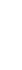 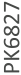 C2 General 95 13.3 Tyto Obchodní podmínky OneNet pozbývají účinnosti okamžikem nabytí účinnosti pozdějších Obchodních podmínek OneNet.  13.4 Tyto Obchodní podmínky OneNet nabývají účinnosti dne 1. 5. 2023 a nahrazují Obchodní podmínky OneNet ze dne 1. 5. 2020. C2 General 96 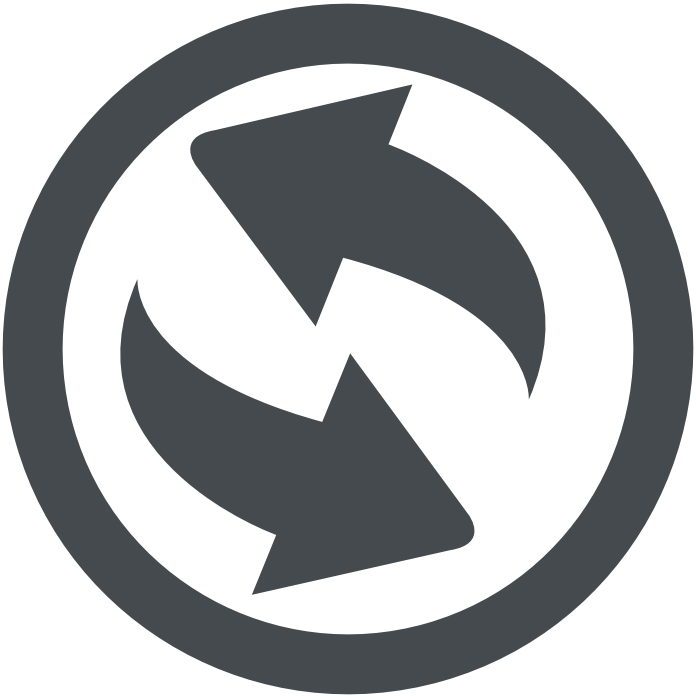 Reklamace  Vyúčtování / služeb  elektronických  komunikací 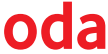 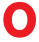 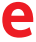 97 Reklamace Vyúčtování / služeb elektronických komunikací Článek I Úvodní ustanovení V tomto reklamačním řádu najdete zásady, principy a způsob uplatňování svých práv jako zákazníka v souvislosti s naší odpovědností za vady při poskytování služeb elektronických komunikací a dalších služeb (dále jen „služby). Svá práva najdete ve Všeobecných podmínkách pro poskytování služeb společnosti Vodafone Czech Republic, a. s.  (dále jen „Všeobecné podmínky“). Věřte nám, že se budeme snažit vyřešit všechny spory dohodou a k vaší  spokojenosti. Článek II Výklad základních pojmů »  Reklamace – uplatnění vašich práv z titulu naší odpovědnosti za vady poskytnutých služeb. Reklamaci můžete  podat na Vyúčtování ceny služby (dále jen „Vyúčtování“) nebo na poskytovanou službu. »  Osoba oprávněná podat reklamaci – zákazník, který má s námi uzavřenou smlouvu o poskytování služeb dle  Všeobecných podmínek a který uplatňuje svá práva dle tohoto reklamačního řádu (dále jen „reklamující“). Článek III Rozsah odpovědnosti Odpovídáme (s omezením uvedeným níže) za rozsah, cenu a kvalitu všech služeb, které poskytujeme, a to v případě, že: 1. 	služba nebyla poskytnuta v dohodnutém rozsahu či kvalitě nebo 2. 	služba nebyla poskytnuta v kvalitě odpovídající příslušným právním předpisům nebo 
3. 	za poskytnutou službu nebyla účtována cena odpovídající cenovým ujednáním. Článek IV Právo uplatnit reklamaci, způsob, místo a lhůty uplatnění reklamace Způsob uplatnění reklamace: Reklamaci můžete uplatnit písemně. Reklamace musí obsahovat jméno reklamujícího, telefonní číslo a přesný důvod reklamace. Podání reklamace nemá odkladný účinek na splatnost Vyúčtování. Místo uplatnění reklamace: Reklamace se uplatňuje písemně na adrese Vodafone Czech Republic a. s., Reklamační oddělení,   
náměstí Junkových 2808/2, 155 00 Praha 5, nebo elektronickou formou prostřednictvím reklamačního   
formuláře dostupného na internetové stránce www.vodafone.cz, sekce Dokumenty ke stažení. 
Reklamaci lze přijmout rovněž v kterékoli prodejně společnosti Vodafone Czech Republic a. s. Aktuální seznam našich prodejen najdete na našem webu www.vodafone.cz. Lhůta pro uplatnění reklamace: 1. 	Reklamace Vyúčtování ceny se uplatňuje do 2 měsíců ode dne doručení Vyúčtování. 2. 	Reklamace předplacených služeb se uplatňuje do 2 měsíců ode dne jejich poskytnutí. 3. 	Reklamace týkající se jiných vad poskytovaných služeb se uplatňuje bez zbytečného odkladu, nejpozději  však 2 měsíce od vadného poskytnutí služby. 98 Článek V Lhůty pro vyřizování reklamací Reklamace se vyřizují ve lhůtách odpovídajících složitosti a technické či administrativní náročnosti uplatněné  reklamace. Reklamace se vyřizují nejpozději 1 měsíc od doručení reklamace Vodafonu. Vyžaduje-li vyřízení reklamace projednání se zahraničním poskytovatelem, vyřizuje se reklamace nejpozději 2 měsíce od jejího doručení Vodafonu. Článek VI Lhůty a způsoby vracení přeplatků cen účtovaných za služby »  V případě, že je reklamace Vyúčtování ceny shledána oprávněnou, máte právo na vrácení přeplatku nebo na  vrácení zaplacených cen účtovaných za služby do 30 dnů od vyřízení reklamace. Přeplatek či zaplacenou sumu  vám vrátíme formou snížení částky v následujícím měsíčním Vyúčtování. Přesahuje-li však částka šestinásobek  průměrné měsíční výše Vyúčtování za posledních 6 zúčtovacích období, lze se dohodnout na jiném způsobu vrácení. »  Právo na vrácení přeplatku vzniklého z titulu kladně vyřízené reklamace, který nebylo možno z objektivních  důvodů vrátit, se promlčuje ve lhůtách stanovených právními předpisy. Článek VII Náhrada škody Nárok na náhradu škody uplatněte prosím písemně. Uznáme-li nárok oprávněným, poskytneme vám náhradu škody  formou započtení poskytnuté výše náhrady škody k částce označené „K platbě celkem“, uvedené na Vyúčtování  služeb vystaveném po vyřízení reklamace (tedy formou snížení částky určené k úhradě). Pouze v případě, že tento  postup nebude možný z důvodu ukončení smlouvy, bude náhrada škody poskytnuta v penězích a příslušná částka  vám bude zaslána na vaši poslední známou adresu. V souladu s příslušnými právními předpisy vám však neposkytneme náhradu škody, která vám vznikne v důsledku  přerušení služby nebo vadného poskytnutí služby. Pokud bylo možno službu využít jen částečně nebo ji nebylo  možno využít vůbec pro závadu technického nebo provozního charakteru na naší straně, zajistíme odstranění závady  a poskytneme vám přiměřenou slevu z ceny služby (výše slevy je závislá na našem posouzení) nebo po dohodě  s vámi poskytneme službu náhradním způsobem. V ostatních případech odpovídáme za škodu, která vám vznikne v důsledku porušení našich povinností stanovených  v právních předpisech a Všeobecných podmínkách. Článek VIII Společná a závěrečná ustanovení 1. 	V případě, že s vyřízením reklamace nesouhlasíte, máte právo do 1 měsíce podat námitky proti vyřízení  reklamace k Českému telekomunikačnímu úřadu. 2. 	Reklamační řád je k dispozici k nahlédnutí ve všech prodejnách Vodafonu a na internetové stránce   www.vodafone.cz. 3. 	Tento reklamační řád nabývá účinnosti dnem 1. 10. 2020 a plně nahrazuje reklamační řád ze dne 1. 12. 2019. 99 